ДЕНЬ В ДОМЕ ПРОРОКА (мир ему и благословение Аллаха)] Русский – Russian – روسي [ 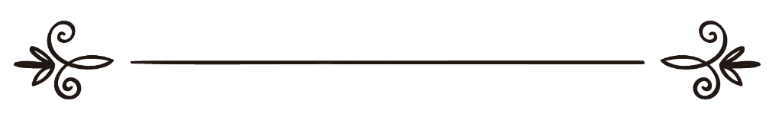 Абд Аль-Малик Аль-КасымПеревод: EUROPEAN ISLAMIC RESEARCH CENTER (EIRC) & Вадим ДашевскийПроверка: Андрей Шистеровيوم في بيت الرسول صلى الله عليه وسلمعبد الملك القاسمترجمة:المركز الأوروبي للدراسات الإسلامية و فاديم داشيفسكيمراجعة: أندريا شيستروفبسم الله الرحمن الرحيمОглавлениеОглавление	1Предисловие	3Посещение	7Путешествие	10Качества Пророка (мир ему и благословение Аллаха)	14Речь Посланника Аллаха (мир ему и благословение Аллаха)	16Дома	18Родственники	21Посланник Аллаха (мир ему и благословение Аллаха) в своем доме	25Руководство и черты характера Пророка (мир ему и благословение Аллаха)	29Дочери Пророка (мир ему и благословение Аллаха)	34Отношение к жене	38Многоженство	43Шутки Посланника Аллаха (мир ему и благословение Аллаха)	47Сон Пророка (мир ему и благословение Аллаха)	51Ночная молитва	54После предрассветной молитвы	57Утренняя молитва	58Дополнительные молитвы дома	59Плач Пророка (мир ему и благословение Аллаха)	60Скромность Пророка (мир ему и благословение Аллаха)	62Слуга Пророка (мир ему и благословение Аллаха)	66Сосед и подарок	69Милосердие к детям	74Доброта, мягкость и терпение	79Еда Пророка (мир ему и благословение Аллаха)	86Защита чести других людей	92Усердное поминание Аллаха	95Сосед	97Хорошее отношение	98Выполнение обязанностей	99Отвага и терпение Пророка (мир ему и благословение Аллаха)	101Мольба Пророка (мир ему и благословение Аллаха)	106Окончание визита	108Прощание	111ПредисловиеХвала Аллаху, который послал Своего Посланника с прямым путем и религией истины. Мир и благословение предводителю посланников (мир ему и благословение Аллаха), отправленному как милость для миров, нашему Пророку Мухаммаду (мир ему и благословение Аллаха), его семье и всем его сподвижникам.А затем:Поистине, большинство людей в наше время пребывают в состоянии между чрезмерностью и пренебрежением. Среди них есть те, кто проявили чрезмерность по отношению к Посланнику Аллаха (мир ему и благословение Аллаха). Это привело их к многобожию. Одной из мольб Посланника Аллаха (мир ему и благословение Аллаха) и его просьб о помощи были слова: «Прибегаем от этого к защите Аллаха». А так же есть те, кто пренебрегают следованием руководству Посланника Аллаха (мир ему и благословение Аллаха), его образу жизни и не избирают его светочем для своей жизни и ориентиром для своего пути.Я написал эти страницы, желая донести обычным людям жизненный путь Посланника Аллаха (мир ему и благословение Аллаха) в простой и облегченной форме. Книга, конечно же, не сможет охватить тему полностью.Я упомяну лишь некоторые моменты и примеры его качеств и достоинств. Я не ставил перед собой задачу перечислить их и глубоко изучить их все. Наоборот, я сократил их и выбрал те, которые будут наиболее полезны в жизни людей. Упоминая качество или достоинство, я ограничился двумя-тремя хадисами.Поистине, жизнь Пророка Мухаммада (мир ему и благословение Аллаха) была жизнью всей общины, призывом и примером. Он (мир ему и благословение Аллаха) обладал благородным нравом, честью, достоинством и прекрасно обходился с другими. Достаточно того, что сказал о нем (мир ему и благословение Аллаха) Всевышний Аллах (Свят Он и Велик):﴿وَإِنَّكَ لَعَلَى خُلُقٍ عَظِيمٍ٤﴾ [القلم: 4]«Воистину, твой нрав превосходен» (68:4)Приверженцы Сунны и единой общины относятся к Посланнику Аллаха (мир ему и благословение Аллаха) так же, как к нему отнесся Всевышний Аллах (Свят Он и Велик): Пророк (мир ему и благословение Аллаха) являлся рабом Аллаха (Свят Он и Велик), Его Посланником и возлюбленным избранником. Они любят его (мир ему и благословение Аллаха) больше, чем своих детей и отцов, и даже больше самих себя, но, вместе с этим, они не проявляют чрезмерности и не превозносят его (мир ему и благословение Аллаха) выше этой степени.Мы также следуем этому пути, не привнося нововведения, не отмечая его (мир ему и благословение Аллаха) дня рождения (мавлида) и не устраивая празднеств. Наоборот, мы любим его (мир ему и благословение Аллаха) так, как он повелел нам, и подчиняемся ему (мир ему и благословение Аллаха) в том, что он нам приказал; сторонимся того, что он (мир ему и благословение Аллаха) запретил нам и от чего удержал.Самое главное знание о нем то, что он – человек.И то, что он лучший из всех созданий Аллаха.Отмеченный печатью пророчестваИз света сверкающего и свидетельствующего.Бог упомянул имя Пророка вместе со своим именем,Когда муэдзин провозглашает призыв: «Свидетельствую…»Он образовал его имя из Имени Своего для того, чтобы возвысить его.Обладатель Трона – Хвалимый (Махмуд), а этот – Ахмад… Не смотря на то, что мы не увидели любимого Пророка (мир ему и благословение Аллаха) в этой жизни – ибо нас разделяет множество поколений – я обращаюсь ко Всевышнему Аллаху (Свят Он и Велик) с мольбой, чтобы мы были из тех, о ком сказал Посланник Аллаха (мир ему и благословение Аллаха): «Как бы я хотел увидеть наших братьев!» Тогда сподвижники сказали: «А разве мы не твои братья, о Посланник Аллаха ?» Посланник Аллаха (мир ему и благословение Аллаха) сказал: «Вы – мои сподвижники, а наши братья еще не пришли». Тогда сподвижники сказали: «А как же ты узнаешь тех, кто еще не пришел из твоей общины, о Посланник Аллаха ?» Сказал Посланник Аллаха (мир ему и благословение Аллаха): «Представь себе человека у которого есть лошадь с белой отметиной на лбу и отметинами на ногах, разве он не узнает ее среди табуна черных лошадей?» Сподвижники ответили: «Конечно же узнает, о Посланник Аллаха !» Тогда Пророк (мир ему и благословение Аллаха) сказал: «Так же лица, руки и ноги наших братьев от следов омовения будут излучать свет. Я, придя раньше, буду ждать их у своего водоема...».Я молю Всевышнего Аллаха (Свят Он и Велик), чтобы сделал нас из числа его последователей (мир ему и благословение Аллаха) и черпающих знание из его Сунны, а также молю Аллаха, чтобы объединил нас с Пророком (мир ему и благословение Аллаха) в Садах Эдема, и чтобы воздал ему (мир ему и благословение Аллаха) обещанным воздаянием. Мир и благословение Всевышнего Аллаха нашему пророку Мухаммаду, его семье и всем его сподвижникам.Абд аль-Малик ибн Мухаммад
ибн Абд ар-Рахман аль-КасымПосещениеМы вернемся в давние века, перевернем страницы прошлого, прочтем и поразмышляем над их строками. С помощью букв и слов мы посетим Посланника Аллаха (мир ему и благословение Аллаха) в его доме. Мы войдем в его дом, представим его себе, послушаем его предания и проживем в пророческом доме всего лишь один день. Извлечем уроки и назидания. Нас озарят его речи и поступки.Знание людей увеличилось. Они стали больше читать, посещая все уголки планеты с помощью книг и фильмов. Но важнее всего, с точки зрения шариата, посетить дом Посланника Аллаха (мир ему и благословение Аллаха). Мы посмотрим на него (мир ему и благословение Аллаха), стараясь воплотить то, что увидим и узнаем. В силу небольшого размера книги, мы рассмотрим лишь определенные вопросы из его (мир ему и благословение Аллаха) жизни, которые мы должны воспитывать в себе и воплощать в своей жизни.Мой брат-мусульманин!Мы возвращаемся в те годы для того, чтобы приблизиться к Аллаху (Свят Он и Велик) с помощью чтения жизнеописания Пророка Мухаммада (мир ему и благословение Аллаха), следования его Сунне и его пути. Мы подчиняемся приказу Всевышнего Аллаха (Свят Он и Велик), Который приказал нам любить Его благородного Посланника (мир ему и благословение Аллаха). И одним из важнейших признаков любви к нему (мир ему и благословение Аллаха) является подчинение в том, что он нам приказал, и воздержание от того, что он нам запретил.Об обязательности подчинения и повиновения приказу Посланника Аллаха (мир ему и благословение Аллаха) Всевышний Аллах (Свят Он и Велик) сказал:﴿قُلْ إِنْ كُنْتُمْ تُحِبُّونَ اللَّهَ فَاتَّبِعُونِي يُحْبِبْكُمُ اللَّهُ وَيَغْفِرْ لَكُمْ ذُنُوبَكُمْ  وَاللَّهُ غَفُورٌ رَحِيمٌ٣١﴾ [آل عمران: 31]«Скажи: "Если вы любите Аллаха, то следуйте за мной, и тогда Аллах возлюбит вас и простит вам ваши грехи, ведь Аллах — Прощающий, Милосердный".» (3:31) Всевышний Аллах также сказал:﴿لَقَدْ كَانَ لَكُمْ فِي رَسُولِ اللَّهِ أُسْوَةٌ حَسَنَةٌ لِمَنْ كَانَ يَرْجُو اللَّهَ وَالْيَوْمَ الْآخِرَ وَذَكَرَ اللَّهَ كَثِيرًا٢١﴾ [الأحزاب: 21]«В Посланнике Аллаха был прекрасный пример для вас, для тех, кто надеется на Аллаха и Последний день и премного поминает Аллаха.» (33:21).Всевышний Аллах упомянул о подчинении Посланнику и следовании за ним около сорока раз в Священном Коране. Рабы Аллаха не обретут счастья и успеха в вечной жизни без следования Его Посланнику (мир ему и благословение Аллаха).﴿وَمَنْ يُطِعِ اللَّهَ وَرَسُولَهُ يُدْخِلْهُ جَنَّاتٍ تَجْرِي مِنْ تَحْتِهَا الْأَنْهَارُ خَالِدِينَ فِيهَا  وَذَلِكَ الْفَوْزُ الْعَظِيمُ١٣ وَمَنْ يَعْصِ اللَّهَ وَرَسُولَهُ وَيَتَعَدَّ حُدُودَهُ يُدْخِلْهُ نَارًا خَالِدًا فِيهَا وَلَهُ عَذَابٌ مُهِينٌ١٤﴾ [النساء: 13-14]«А того, кто ослушается Аллаха и Его Посланника и преступает Его ограничения, Он ввергнет в Огонь, в котором он пребудет вечно. Ему уготованы унизительные мучения.» (4:14)Посланник Аллаха (мир ему и благословение Аллаха) упомянул, что любовь к нему является одной из причин сладости веры. Посланник Аллаха (мир ему и благословение Аллаха) сказал: «Сладость веры ощутит тот, кто отличается тремя качествами… кто любит Аллаха и Посланника Его больше, чем всё остальное».Сказал Посланник Аллаха (мир ему и благословение Аллаха): «Клянусь Тем, в Чьей Длани моя душа, не уверует ни один из вас до тех пор, пока я не стану более любимым для него, чем его родители и его дети».Жизненный путь Посланника Аллаха (мир ему и благословение Аллаха) – неповторим. Из него мы черпаем знания и ему следуем.ПутешествиеПутешествие к дому Посланника Аллаха (мир ему и благословение Аллаха), наблюдение тонкостей его жизни и манеры отношений крайне увлекательно и заслуживает вознаграждения Аллаха. Поистине, в этом заключается урок и назидание, жизненный путь и пример, следование и подражание. Это путешествие пролегает сквозь книги и предания от сподвижников Посланника Аллаха (мир ему и благословение Аллаха). Не разрешено отправляться в путешествие ни к могилам, ни к дому Посланника (мир ему и благословение Аллаха) и ни к чему-либо другому, кроме как к трем мечетям: Запретной мечети в Мекке, мечети Посланника Аллаха (мир ему и благословение Аллаха) в Медине и мечети аль-Акса в аль-Кудсе (Иерусалим).Посланник Аллаха (мир ему и благословение Аллаха) сказал: «Не разрешено совершать путешествие, кроме как к трем мечетям: мечети аль-Харам, вот к этой моей мечети и к мечети аль-Акса».Мы должны подчиниться приказу Посланника Аллаха (мир ему и благословение Аллаха) и не совершать путешествие с целью поклонения куда-либо, кроме этих трех мечетей.Всевышний Аллах (Свят Он и Велик) сказал:﴿وَمَا آتَاكُمُ الرَّسُولُ فَخُذُوهُ وَمَا نَهَاكُمْ عَنْهُ فَانْتَهُوا﴾ [الحشر: 7]«Берите же то, что дал вам Посланник, и сторонитесь того, что он запретил вам» (59:7)Также мы не ищем приближения к Аллаху с помощью исторических мест, в которых был Пророк (мир ему и благословение Аллаха). Ибн Ваддах сказал (да помилует его Аллах): «Умар ибн аль-Хаттаб (да будет доволен им Аллах) приказал срубить дерево, под которым присягнули Пророку (мир ему и благословение Аллаха). И его срубили, потому что люди начали приходить к нему, для того, чтобы совершить под ним молитву. Умар (да будет доволен им Аллах) опасался, что таким образом они впадут в смуту».Шейх аль-Ислам Ибн Таймия (да помилует его Аллах) сказал о пещере Хира: «До пророческой миссии Посланник Аллаха (мир ему и благословение Аллаха) занимался в ней делами благочестия. В ней же было ниспослано ему первое откровение. Однако с того времени он не поднимался туда снова: ни он, ни его сподвижники не приближались к ней. Пребывая в Мекке во время своего пророчества, десять с лишним лет, он не посещал ее и не поднимался к ней. А также этого не делали верующие, которые были с ним в Мекке. После переселения Пророк много раз бывал в Мекке – в умре, в Худейбии, в год открытия Мекки. Тогда он (мир ему и благословение Аллаха) пробыл там около двадцати дней, а также в умре аль-Джарана. И, несмотря на это, он не приходил к пещере Хира и не посещал ее».Вот мы смотрим на пророческий город – Медину. Нам видна ее самая высокая и отличительная черта. Это – гора Ухуд, о которой сказал Посланник Аллаха (мир ему и благословение Аллаха): «Это гора любит нас, и мы любим ее».Не удивительно, что дом Посланника Аллаха (мир ему и благословение Аллаха) – небольшое и скромное жилье. Ведь, поистине, Пророк (мир ему и благословение Аллаха) был самым аскетичным человеком в мирской жизни и довольствовался малым. Он (мир ему и благословение Аллаха) не обращал внимания на её соблазны, богатства и убранства. Наоборот: «Отрадой глаз его была сделана молитва».Посланник Аллаха (мир ему и благословение Аллаха) сказал о мирской жизни: «Что мне до мира этого? В этом мире я подобен лишь всаднику, который (днём) останавливается на отдых в тени дерева, а потом уезжает, покидая его». Мы приближаемся к дому Посланника Аллаха (мир ему и благословение Аллаха), ускоряя шаг, идя по дорогам Медины. Вот показались комнаты жен Посланника Аллаха (мир ему и благословение Аллаха), сделанные из пальмовых ветвей и глины, а некоторые – из скальных камней, а их крыши – из пальмовых ветвей.Аль-Хасан аль-Басри сказал: «Во времена правления Усамана ибн Аффана (да будет доволен им Аллах) я заходил в дома жен Пророка (мир ему и благословение Аллаха) и мог коснуться их крыш своей рукой».Поистине, это скромный дом, комнаты его малы, но наполнены верой и покорностью, пророчеством и посланием. Качества Пророка (мир ему и благословение Аллаха)Мы приближаемся к пророческому дому и стучим в дверь, спрашивая разрешения войти… Пусть же наше воображение отправится к тем людям, которые видел Пророка (мир ему и благословение Аллаха); пусть они опишут его для нас так, как будто бы мы его видим, дабы мы ознакомились с его благородной внешностью и приветливым лицом.Сообщается, что аль Бара (да будет доволен им Аллах) сказал: «Из всех людей самое приятное лицо было у Посланника Аллаха (мир ему и благословение Аллаха), который отличался наилучшим нравом и не был ни слишком высок, ни слишком мал ростом».Передают, что аль-Бара (да будет доволен им Аллах) сказал: «Посланник Аллаха (мир ему и благословение Аллаха) был среднего роста, его плечи был широки, а волосы доходили до мочек ушей. Однажды я увидел его в одежде красного цвета. Мне не приходилось видеть никого более приятной внешностью, чем он (мир ему и благословение Аллаха)».Передают, что Исхак ибн ас-Субейи (да будет доволен им Аллах) сказал: «Однажды один человек спросил аль-Бара ибн Азиба: «Было ли лицо Посланника Аллаха (мир ему и благословение Аллаха) подобно мечу? Он сказал: «Нет, наоборот, оно было подобно полной луне» . Сообщается, что Анас ибн Малик (да будет доволен им Аллах) сказал: «Я никогда не прикасался к шёлку или парче, которые были бы мягче руки Пророка (мир ему и благословение Аллаха); и никогда не ощущал благоухания приятней благоухания, исходившего от Пророка (мир ему и благословение Аллаха)».Также, одним из его (мир ему и благословение Аллаха) качеств была стыдливость. Сообщается, что Абу Саид аль-Худри (да будет доволен им Аллах) сказал: «Пророк (мир ему и благословение Аллаха) был стыдлив в большей степени, чем девушка на выданье, сидящая за занавеской. А если он видел то, что ему не нравилось, мы это понимали по выражению его лица».Это – краткое описание нрава, характера и внешности Посланника Аллаха (мир ему и благословение Аллаха).Всевышний Аллах (Свят Он и Велик) довел до совершенства нрав и внешность Своего Посланника, да станет мой отец и мать выкупом за него (мир ему и благословение Аллаха).Речь Посланника Аллаха (мир ему и благословение Аллаха)Ранее мы уже увидели Посланника Аллаха (мир ему и благословение Аллаха) и некоторые его качества. Теперь мы посмотрим на его речь и общение. Каковы же они? Какова их манера? Мы послушаем о них прежде, чем поговорим.Сообщается, что Аиша (да будет доволен ею Аллах), сказала: «Посланник Аллаха (мир ему и благословение Аллаха) никогда не торопился в своей речи, как торопитесь рассказывать вы. Он (мир ему и благословение Аллаха) говорил ясно, слово за словом. И люди, сидевшие с ним, запоминали, что он говорил».Он (мир ему и благословение Аллаха) был тихим, мягким и любил, чтобы его речь была понятной. Заботясь о своей общине, он (мир ему и благословение Аллаха) учитывал разницу между людьми и уровень их понимания. Все это обязывало его (мир ему и благословение Аллаха) быть кротким и терпеливым.Сообщается, что Аиша (да будет доволен ею Аллах) сказала: «Речь Посланника Аллаха (мир ему и благословение Аллаха) была разборчивой, ее понимал каждый, кто слушал». Поразмышляй же над мягкостью Посланника Аллаха (мир ему и благословение Аллаха), его великодушием и приветливостью. Он (мир ему и благословение Аллаха) повторял свою речь для того, чтобы она была понятной.Сообщается, что Анас ибн Малик (да будет доволен им Аллах) сказал: «Когда Пророк (мир ему и благословение Аллаха) говорил что-либо людям, то, обычно, повторял сказанное трижды, чтобы слушатели хорошо его поняли».Он (мир ему и благословение Аллаха) учтиво обходился с людьми, успокаивая их сердца так, что некоторых из них охватывал почтительный страх.Сообщается, что Ибн Масуд (да будет доволен им Аллах) сказал: «Однажды один человек пришел к Посланнику Аллаха (мир ему и благословение Аллаха) и начал говорить с ним и его поджилки начали трястись. Тогда Посланник Аллаха (мир ему и благословение Аллаха) сказал ему: «Успокойся, поистине, я – не царь. Я – всего лишь сын женщины, которая ела засушенное мясо».ДомаНам было разрешено войти и сесть в доме Пророка этой уммы (мир ему и благословение Аллаха), что бы мы могли взглянуть на него. Сподвижники Посланника Аллаха (мир ему и благословение Аллаха) поведали нам о бытности этого дома: о его принадлежностях, мебели, домашней утвари и прочем.Мы знаем, то что не следует заглядывать в чужой дом. Но для того, чтобы взять для себя пример, мы посмотрим на некоторые вещи из этого благословенного дома.Поистине, основа этого дома – скромность, а его вершина – вера. Разве ты не видишь, что не его стенах нет одушевленных изображений, которые многие люди сегодня вешают в домах? Поистине, Посланник Аллаха (мир ему и благословение Аллаха) сказал: «Ангелы не входят в тот дом, в котором есть собака или изображения (того, в чем есть душа)». Затем обрати свой взор на то, чем пользовался Посланник Аллаха (мир ему и благословение Аллаха) в повседневной жизни.Сообщается, что Сабит (да будет доволен им Аллах) сказал: «Анас ибн Малик (да будет доволен им Аллах) показал нам большую деревянную чашу с металлическими полосками и сказал : «О Сабит, это – чаша Посланника Аллаха (мир ему и благословение Аллаха)».Он (мир ему и благословение Аллаха) пил из нее воду, набиз, мед и молоко.Сообщается, что Анас (да будет доволен им Аллах), сказал: «Посланник Аллаха (мир ему и благословение Аллаха) во время питья делал три вдоха и выдоха». Имеется ввиду: отрывался от сосуда и дышал в сторону или вне него.Он (мир ему и благословение Аллаха) запретил дышать в сосуд или дуть в него.Что же касается кольчуги, которую Посланник Аллаха (мир ему и благословение Аллаха) одевал во время своих войн и сражений в трудные и тяжелые дни, то, быть может, сейчас её нет в доме, ведь он (мир ему и благословение Аллаха) отдал её в залог иудею за тридцать саъ зерна. Как об этом сказала Аиша (да будет доволен ею Аллах). Посланник Аллаха (мир ему и благословение Аллаха) умер, а эта кольчуга так и осталась у иудея.Посланник Аллаха (мир ему и благословение Аллаха) не входил к своей семье внезапно и неожиданно. Однако, когда он (мир ему и благословение Аллаха) входил к ним, они знали об этом. Затем он (мир ему и благословение Аллаха) приветствовал их.Пристально поразмышляй над хадисом Посланника Аллаха (мир ему и благословение Аллаха): «Туба (блаженство) тому, кто вступил на путь Ислама, чья пища была достаточной и кто довольствовался малым».Послушай и поразмысли внимательно над другим великим хадисом: «Кто из вас застал утро, будучи в безопасности за себя и свою семью, будучи в добром здравии и имея достаточно пропитания, чтобы хватило ему на один день, то можно сказать, что весь мир был дарован ему».РодственникиСуществует множество примеров поддержания родственных связей Пророком (мир ему и благословение Аллаха). В нашем рассказе мы не сможем упомянуть все случаи.Посланник Аллаха (мир ему и благословение Аллаха) в этом был самым лучшим и совершенным из людей. Даже неверующие курайшиты, еще до посланнической миссии, восхваляли его, называя «правдивым» и «достойным доверия».Хадиджа (да будет доволен ею Аллах) сказала, описывая его (мир ему и благословение Аллаха): «Поистине, ты поддерживаешь родственные связи и раздаешь милостыню».Вот Пророк (мир ему и благословение Аллаха) выполняет одну из самых важных обязанностей – посещает свою мать, которая умерла, когда ему было семь лет.Сказал Абу Хурейра (да будет доволен им Аллах): «Однажды Посланник Аллаха (мир ему и благословение Аллаха) посетил могилу своей матери и заплакал, и заплакали те, кто был с ним. Тогда он сказал: «Я попросил своего Господа, чтобы он разрешил мне просить для нее прощения, и Он не разрешил мне это. И я попросил Его, чтобы он разрешил мне посещать ее могилу, и он разрешил мне. Так посещайте же могилы, ведь, поистине, они – напоминание о смерти»Поразмышляй же над его (мир ему и благословение Аллаха) любовью к своим родственникам, о его стремлении призвать и наставить их на прямой путь, избавить их от огня, перенося трудности и беды на этом пути.Сообщается, что Абу Хурейра (да будет доволен им Аллах) сказал: «После того, как был ниспослан аят, (в котором сказано): «И увещевай своих ближайших родственников…», (26:214) — Посланник Аллаха (мир ему и благословение Аллаха) призвал к себе курайшитов, а когда же те собрались, он стал обращаться ко всем собравшимся вместе, и к каждому по отдельности. Он сказал: «О племя Каб ибн Люэй, спасайтесь от Огня! О племя Мурра ибн Каб, спасайтесь от Огня! О племя Абд Манаф, спасайтесь от Огня! О племя Хашим, спасайтесь от Огня! О племя Абд аль-Мутталиб, спасайтесь от Огня! О Фатима, спасайся от Огня! Поистине, никак не смогу я защитить вас от наказания Аллаха, однако меня связывают с вами узы кровного родства, и я обязательно буду поддерживать их!».Вот он, любимый Пророк (мир ему и благословение Аллаха), не устал призывать своего дядю Абу Талиба. Он призывал его раз за разом, до тех пор, пока не пришел к нему, когда Абу Талиб был при смерти. Рядом с ним находились Абу Джахль ибн Хишам и Абд Аллах ибн Абу Умаййа ибн аль-Мугира. Посланник Аллаха (мир ему и благословение Аллаха) сказал Абу Талибу: «О дядя, произнеси слова “Нет бога, достойного поклонения, кроме Аллаха”, благодаря чему я смогу свидетельствовать за тебя пред Аллахом!» Услышав это, Абу Джахль и Абд Аллах ибн Умаййа в один голос воскликнули: «О Абу Талиб, неужели же ты отступишься от религии Абд аль-Мутталиба?!» И после этого Посланник Аллаха (мир ему и благословение Аллаха) продолжал предлагать ему произнести эти слова, а они повторяли своё, пока, в конце концов, Абу Талиб не произнёс свои последние слова, подтвердив, что он не отступится от религии Абд аль-Мутталиба, и отказавшись сказать: «Нет бога, достойного поклонения, кроме Аллаха». Тогда Посланник Аллаха (мир ему и благословение Аллаха) воскликнул: «Что касается меня, то, клянусь Аллахом, я обязательно стану просить прощения для тебя, пока мне не будет запрещено делать это!» И тогда Аллах Всевышний ниспослал аят, в котором говорится: «Не подобает пророку и тем, кто уверовал, просить прощения для многобожников после того, как им стало ясно, что они — обитатели огня, даже если они и являются их родственниками» (9:113). И ниспослал «Воистину, ты не сможешь наставить на прямой путь тех, кого возлюбил» (28:56).Посланник Аллаха (мир ему и благословение Аллаха) продолжал призывать своего дядю при жизни, а также в последние мгновения, перед смертью. Затем просил прощения за него, исполняя свое обещания, проявляя милость и любовь к нему, пока Всевышний Аллах не ниспослал вышеупомянутый аят. Пророк (мир ему и благословение Аллаха) подчинился своему Господу и перестал совершать мольбу за многобожников из своего рода.Это – величайший пример милости по отношению к умме, а также пример дружбы к верующим и непричастности к неверующим и многобожникам, даже если они – ближайшие кровные родственники.Пророк к нам явился в период отчаяния, После того, как не было посланников.Когда на земле поклонялись идолам,Он стал светочем Прямого Пути, озаряющим,Сверкающим, словно блеск меча сияющего.Предостерег нас от огня и обрадовал вестью о рае,Обучил нас Исламу. Мы Аллаха за это восхваляем!Посланник Аллаха (мир ему и благословение Аллаха) в своем домеДом человека – вот настоящий критерий, который показывает его благонравие и полноту воспитания, чистоту характера и доброжелательность.Дом находится за преградой из стен и комнат, его не видит никто посторонний. В доме человек приказывает слуге или рабу, повелевает жене. Скромность человека настоящая: не приукрашена и непритворна. Он – господин своего дома, повелевает и запрещает, а все, кто находятся под его властью, подчиняются ему.Так поразмышляем же над положением Пророка этой уммы (мир ему и благословение Аллаха): о его (мир ему и благословение Аллаха) принципах и особенностях. Каков же он (мир ему и благословение Аллаха) в своем доме, учитывая его высочайшую степень?Однажды Аишу (да будет доволен ею Аллах) спросили: «Что делал Посланник Аллаха (мир ему и благословение Аллаха) в своем доме? Она сказала: «Он был простым человеком: зашивал свою одежу, доил овцу и прислуживал сам себе».Поистине, он (мир ему и благословение Аллаха) являлся примером скромности и отсутствия высокомерия.Поистине, он (мир ему и благословение Аллаха) был на столько благородным, что всегда был готов прийти на помощь. Только наилучший из потомков Адама способен на это.В таком благословенном доме, из которого распространился свет этой религии, Пророк Мухаммад (мир ему и благословение Аллаха) иногда не находил то, что могло бы наполнить его живот.Ан-Нуман ибн Башир (да будет доволен им Аллах), вспоминая положение Посланника Аллаха (мир ему и благословение Аллаха), сказал: «Поистине, я видел, как ваш Пророк (мир ему и благословение Аллаха) иногда не мог найти даже плохих фиников, чтобы насытиться ими».Сообщается, что Аиша (да будет доволен ею Аллах) сказала: «Мы, семья Мухаммада (мир ему и благословение Аллаха), временами не разводили огня (для приготовления пищи) в течение месяца, и нашей едой были только финики и вода». Не существовало ничего, что отвлекало бы Пророка (мир ему и благословение Аллаха) от дел поклонения и послушания Всевышнему Аллаху: «Когда он слышал: «Спешите на молитву! Спешите к успеху!» он немедленно отвечал призыву и оставлял мирскую жизнь позади».Передаётся от аль-Асвада (да будет доволен им Аллах): «Я спросил Аишу (да будет доволен ею Аллах): «Чем занимался Пророк (мир ему и благословение Аллаха), находясь дома? Она (да будет доволен ею Аллах) ответила: «Он делал все, что было нужно семье, а когда он слышал призыв на молитву, то отправлялся в мечеть».Неизвестно, чтобы Пророк (мир ему и благословение Аллаха) выполнял обязательную молитву дома. Только лишь во время своей болезни, когда усилилась его лихорадка и ему было тяжело выходить в мечеть. Это произошло во время болезни, от которой он умер.Посланник Аллаха (мир ему и благословение Аллаха) был милостив и сострадателен по отношению к своей общине, но, вместе с этим, он был груб к тому, кто оставлял коллективную молитву. Посланник Аллаха (мир ему и благословение Аллаха) сказал: «Бывало так, что я хотел приказать насобирать дров, потом велеть призвать людей на молитву, потом велеть кому-нибудь возглавить молитву, а потом явиться к тем людям, которые не пришли на молитву, и сжечь их дома дотла!».Все это указывает на важность коллективной молитвы и ее высокое положение.Сказал Посланник Аллаха (мир ему и благословение Аллаха): «Тот, кто услышал призыв на обязательную молитву и не ответил ему (то есть, не пришел в мечеть для совершения коллективной молитвы) без уважительной причины, то он не совершил молитву».Уважительной причиной может являться страх или болезнь.Где же молящиеся сегодня? Поблизости от своих жен, оставили мечети? Где уважительные причины? Где же страх или болезнь?Руководство и черты характера Пророка (мир ему и благословение Аллаха)Поступки человека являются доказательством его разума и ключом к познанию его сердца.Аиша (да будет доволен ею Аллах) – мать правоверных, дочь Абу Бакра ас-Сиддика (да будет доволен им Аллах), лучшая женщина, которая знала нрав Пророка (мир ему и благословение Аллаха) и наиболее точно описала его положение (мир ему и благословение Аллаха). Она была близка к нему: во время сна и бодрствования, во время болезни и здравия, во время довольства и гнева.Мать правоверных Аиша (да будет доволен ею Аллах) сказала: «Посланник Аллаха (мир ему и благословение Аллаха) не говорил неприличных слов, и не допускал, чтобы при нем говорили неприличные слова. Он не был из числа базарных крикунов. Он никогда не отвечал на плохой поступок злом. Наоборот, прощал его, и, в последствии, даже не вспоминал об этом».Таков был нрав Пророка уммы (мир ему и благословение Аллаха): дарованное ему милосердие – самая важная милость.Внук Посланника Аллаха (мир ему и благословение Аллаха) аль-Хусейн (да будет доволен им Аллах), описывая некоторые черты его характера, сказал: «Я спросил своего отца (Али ибн Абу Талиба (да будет доволен им Аллах) о поведении Пророка (мир ему и благословение Аллаха) на собраниях.Тот ответил: «Посланник Аллаха (мир ему и благословение Аллаха) был всегда радостным и легким в общении. Он бы мягок и не говорил грубо, и у него было не каменное сердце. Он никогда не кричал. Когда говорил, никогда не был грубым и не говорил неприличных слов. Он никогда не искал ошибки у людей. Он никогда не перехваливал никого и никогда не переступал границ допустимого в шутках. Он не был скупым, не давал людям чувствовать уныние и никогда ничего не обещал. Он сторонился трех вещей: споров, бессмысленных слов и того, что его не касалось, запрещая это людям. Он никого не оскорблял и не унижал, и никогда не отвергал просьб. Он говорил только то, за что можно было получить награду от Аллаха.Когда он говорил, то все присутствующие склоняли головы так, словно на них сидели птицы. Когда он заканчивал говорить, только тогда начинали говорить другие люди. В его присутствии они ни о чем не спорили. Когда кто-либо говорил с ним, другие молчали и слушали, пока он не переставал говорить. К речи каждого человека он относился так, как будто бы он говорил первым. Когда же кто-то смеялся над чем-либо, то он тоже смеялся. Он удивлялся тому, что вызывало удивление у людей. Он проявлял терпение к грубости и неприличным вопросам путников. Посланник Аллаха (мир ему и благословение Аллаха) говорил: «Когда вы видите нуждающегося человека, то всегда помогайте ему».Если кто-то, благодаря, хвалил его, то он молчал. Он не прерывал никого, когда тот говорил и никогда не начинал говорить, когда кто-то говорил. Если кто-либо превышал нормы допустимого, то он останавливал его или же вставал и уходил».Так поразмышляй же над характером и качествами Пророка этой уммы (мир ему и благословение Аллаха). Крепко придерживайся их. Старайся воплотить их в себе. Поистине, во всем этом кроется огромное благо.Примером его руководства было то, что он (мир ему и благословение Аллаха) обучал своих собеседников делам религии. Пророк (мир ему и благословение Аллаха) сказал: «Тот, кто умер взывая к кому-либо, помимо Аллаха, попадет в огонь».Также он (мир ему и благословение Аллаха) сказал: «Мусульманин — это тот, кто не причиняет вреда мусульманам ни своим языком, ни своими руками. Мухаджиром же является тот, кто прекратил совершать запрещённое Аллахом». А также: «Обрадуйте же радостной вестью идущих во мраке в мечеть, что уготован им в день воскресения совершенный свет».Одним из его (мир ему и благословение Аллаха) высказываний было: «Сражайтесь с многобожниками своим имуществом, своими душами и языками».Передается, что он (мир ему и благословение Аллаха) сказал: «Поистине, человек может сказать слово, даже не придав ему никакого значения, но из-за которого он будет опущен в огонь (Ада) на расстояние, подобное расстоянию между востоком и западом».Также Посланник Аллаха (мир ему и благословение Аллаха): «Я был отправлен не для того, чтобы посылать проклятия – я был послан, как милость».Сообщается, что Умар (да будет доволен им Аллах) сказал: «Посланник Аллаха (мир ему и благословение Аллаха) сказал: «Не превозносите меня так, как христиане превознесли Ису, сына Марьям».Превозношение – это превышение границы в похвале.Сообщается, что Джундуб (да будет доволен им Аллах) сказал: «Я слышал, как Пророк (мир ему и благословение Аллаха) за пять дней до смерти сказал: «Я чист перед Аллахом – ни один из вас не является моим возлюбленным другом. Потому, что Всевышний Аллах избрал меня Своим возлюбленным другом, подобно тому, как Он избрал Ибрахима Своим возлюбленным другом. Если бы я и выбрал кого-то из моей общины себе возлюбленным другом, то выбрал бы Абу Бакра. О, да! Те, которые были до вас, превращали могилы своих пророков и праведников в мечети. О, нет! Не превращайте могилы в мечети! Я запрещаю вам это!».Исходя из этого хадиса, не разрешено совершать молитву в мечети, где есть могила.Дочери Пророка (мир ему и благословение Аллаха)В эпоху доисламского невежества рождение девочки было чёрным днем в жизни родителей. Да что сказать родителей, в жизни целой семьи и даже племени.Общество того времени, опасаясь стыда и позора, считало, что выходом из этой ситуации было закапать их заживо.Подобное погребение живьем совершали отвратительнейшим, жесточайшим образом, в котором не было места ни любви, ни милосердию.Закапывали девочку живьем. Среди людей были те, кто совершали это преступление изощренно. И были те, кто оставляли девочку до шестилетнего возраста, а затем говорили её матери: «Укрась и наряди ее для того, что бы я отвел её к подругам», а яма в пустыне для девочки уже была вырыта. Когда же он подводил её к яме, то говорил: «Посмотри в нее», затем он толкал туда девочку и со свирепостью и жестокостью начинал засыпать её песком.В среду такого невежественного общества пришел Посланник Аллаха (мир ему и благословение Аллаха) с этой великой религией, которая почитает женщину как мать, жену, дочь, сестру, тётю.Посланник Аллаха (мир ему и благословение Аллаха) любил и уважал своих дочерей. Когда его дочь Фатима (да будет доволен ею Аллах) входила к нему, он вставал, брал ее за руку, целовал и усаживал с собою на свое место. И когда он (мир ему и благословение Аллаха) заходил к ней – она вставала и брала его за руку, целовала и усаживала на свое место.Любя и почитая своих дочерей, Пророк (мир ему и благословение Аллаха) проявлял терпение и переживал за Умм Кульсум и Рукайю, когда они развелись с Утбой и Утейбой, сыновьями Абу Ляхаба. После того, как Аллах (Свят Он и Велик) ниспослал о нем аят: «Да пропадут пропадом руки Абу Ляхаба, и сам он пропал» (111:1). Когда Посланник Аллаха (мир ему и благословение Аллаха) отказался оставить свой призыв, курайшиты начали угрожать ему. Так продлилось до тех пор, пока его дочери не развелись. Но Посланник Аллаха (мир ему и благословение Аллаха) проявил терпение, стойкость и непоколебимость в призыве к этой религии.Одним из примеров приветливости и радушия к своим дочерям может служить то, что сообщила Аиша (да будет доволен ею Аллах): «Жены Пророка (мир ему и благословение Аллаха) находились у него. Все до единой — он не оставил без внимания ни одну из них. И тут подошла Фатима, идя точно такой же походкой, как ходил Посланник Аллаха (мир ему и благословение Аллаха). Увидев её, он поприветствовал её, сказав: «Добро пожаловать, дочь моя!» Затем он усадил её справа от себя (или же слева от себя)».Визиты Пророка (мир ему и благословение Аллаха) к своим дочерям, забота об их делах и решение их проблем являются примером благосклонности и любви.Сообщается, что Али (да будет доволен им Аллах) сказал: «Фатима жаловалась на то, что её рукам достаётся от жерновов, ну, а к Пророку (мир ему и благословение Аллаха) прибыли пленники. И вот, она отправилась, но не застала его. Зато встретилась с Аишей и сообщила ей. Когда же пришёл Пророк (мир ему и благословение Аллаха), Аиша (да будет доволен ею Аллах) сообщила ему о визите Фатимы. Тогда Пророк (мир ему и благословение Аллаха) пришёл к нам, ну, а мы уже заняли свои ложа, и поэтому начали вставать, но Пророк (мир ему и благословение Аллаха) сказал: «Лежите, как лежали!» И присел между нами. Причём я даже ощутила прохладу его ступни своей грудью. Затем он произнёс: «Хотите, я научу вас лучшему, чем то, о чём вы оба попросили меня? Когда займёте свои постели, возвеличьте Аллаха (Аллаху акбар) тридцать четыре раза, восславьте Его (Субханаллах) тридцать три раза и восхвалите Его (Альхамдулиллях) тридцать три раза. Это для вас лучше, чем слуга». В Посланнике Аллаха (мир ему и благословение Аллаха) – пример для нас: в его терпении и отсутствии скорби, ведь всего его сыновья умерли еще будучи маленькими, а дочери умерли еще при его жизни (мир ему и благословение Аллаха), кроме Фатимы (да будет доволен ею Аллах). И, вместе с этим, он (мир ему и благословение Аллаха) не бил себя по щекам и не рвал на себе одежду, не устраивал угощений и палаток для принятия соболезнований. Наоборот, он был треплив, в надежде на награду, и довольствовался предопределением Аллаха.Посланник Аллаха (мир ему и благословение Аллаха) оставил нам великий завет – хадисы. В них содержится утешение для опечаленных и огорчённых.Примером этих хадисов являются слова Посланника Аллаха (мир ему и благословение Аллаха): «Поистине, мы принадлежим Аллаху и к Нему мы вернёмся! О Аллах, вознагради меня за несчастье моё и дай мне взамен нечто лучшее».Всевышний Аллах сделал слова «Поистине, мы принадлежим Аллаху и к Нему мы вернёмся!» прибежищем и укрытием для тех, кого постигла беда. За эти слова Он щедро вознаградит терпеливых и обрадует их радостной вестью от Него.«Воистину, терпеливым их награда воздастся полностью безо всякого счета» (39:10).Отношение к женеВ маленькой семье жена подобна привязанной лошади или стволу пальмы. Она – утеха и близость.Посланник Аллаха (мир ему и благословение Аллаха) сказал: «Вся мирская жизнь – благо, а лучшее благо – праведная жена».Примером прекрасного нрава и хорошего отношения Пророка (мир ему и благословение Аллаха) является его обращение к матери правоверных в уменьшительно-ласкательной форме и сообщение благой вести, от которой сердце взлетает к небесам!Аиша (да будет доволен ею Аллах) сказала: «Посланник Аллаха (мир ему и благословение Аллаха) сказал: «О Аиш, вот Джибриль передает тебе приветствие».А вот Пророк уммы (мир ему и благословение Аллаха) – её лучший представитель, обладающий высоким нравом и величайшим положением – приводит образцовый пример прекрасного отношения и мягкости. Он (мир ему и благословение Аллаха) старался уделить внимание сентиментальности своей жены. Каждая девушка и женщина любит быть усладой для глаз своего мужа!Аиша (да будет доволен ею Аллах сказала): «Часто бывало так, что во время месячных я пила, а потом передавала (чашу) Пророку (мир ему и благословение Аллаха). Он же прикасался губами к тому месту, которого касались мои губы, и пил. И часто бывало так, что во время месячных я откусывала кусок мяса, которое было на кости, а потом передавала (кость) Пророку (мир ему и благословение Аллаха) и он прикасался губами (то есть откусывал) к тому месту, которого касались мои губы».Пророк (мир ему и благословение Аллаха) не был таким, как полагают лицемеры. Он (мир ему и благословение Аллаха) не причастен к фальшивым обвинениям и ложным утверждениям востоковедов. Наоборот, Пророк (мир ему и благословение Аллаха) всегда искал самые прекрасные и легкие пути к семейной дружбе и отношениям.Сообщается, что Аиша (да будет доволен ею Аллах) сказала: «Бывало, что Пророк (мир ему и благословение Аллаха) целовал одну из своих жен, а затем выходил на молитву, не совершая после этого омовения».Посланник Аллаха (мир ему и благословение Аллаха) во часто разъяснял высокое положение женщины, которое она занимала в его глазах. Отвечая на вопрос Амра ибн аль-Аса (да будет доволен им Аллах), он (мир ему и благословение Аллаха) обучил его тому, что любовь к жене не должна стыдить настоящего прямолинейного зрелого мужчину.Сообщается, что Амр ибн аль-Ас (да будет доволен им Аллах) сказал Посланнику Аллаха (мир ему и благословение Аллаха): «Кто из людей для тебя любимей всего?» Он (мир ему и благословение Аллаха) сказал: «Аиша».Тот, кто желает найти в своей жизни супружеское счастье, должен поразмыслить над хадисом матери правоверных (да будет доволен ею Аллах).Сообщается, что Аиша (да будет доволен ею Аллаха) сказала: «Бывало так, что я и Посланник Аллаха (мир ему и благословение Аллаха) купались, зачерпывая воду из одной посудины».Пророк этой уммы (мир ему и благословение Аллаха) не оставлял ни одного подходящего момента, чтобы порадовать свою жену и сделать ее счастливой.Аиша (да будет доволен ею Аллах) сказала: «Как-то раз я сопровождала Посланника Аллаха (мир ему и благословение Аллаха) в одном из походов. Тогда я была совсем еще девочкой. Вдруг Посланник Аллаха (мир ему и благословение Аллаха) скомандовал своим спутникам: Идите вперед, - и они ушли вперед, а мне сказал: А ну-ка, давай, бежим, кто быстрей? Я побежала с ним наперегонки и опередила его. Несколько лет спустя, когда я вновь отправилась в поход с Посланником Аллаха (мир ему и благословение Аллаха) он скомандовал спутникам, как в прошлый раз: Ступайте вперед, - а сам обратился ко мне: А ну-ка, давай, бежим, кто быстрей? К этому времени я успела позабыть о том первом случае, повзрослела, стала тяжелее. Я побежала и Посланник Аллаха (мир ему и благословение Аллаха) конечно же, опередил меня. Затем он рассмеялся и сказал: Это тебе за тот раз, когда ты меня опередила». В этом кроется тонкая шутка и огромная забота. Он (мир ему и благословение Аллаха) приказал своим спутникам, чтобы те шли вперед, для того, что бы посоревноваться со своей женой и принести радость ее сердцу. Затем он (мир ему и благословение Аллаха) напомнил ей о прошлой и нынешней шутке, говоря: «Это тебе за тот раз!»Тот, кто глубоко поразмыслит, удивится действию Посланника Аллаха (мир ему и благословение Аллаха): благородный пророк, победоносный полководец, сын курайшитов из рода Хашима, возвращается победителем вместе с караваном, возглавляя великое войско. И, вместе с этим, он (мир ему и благословение Аллаха) – любящий муж, мягкий и кроткий по отношению к своим женам, матерям правоверных.Ни командование войском, ни долгий путь, ни победа в сражении не дало забыть ему (мир ему и благословение Аллаха) то, что с ним – его слабые жены, которые нуждаются в нем и в том, чтобы он облегчил им трудности пути.Аль-Бухари передал, то что когда Посланник Аллаха (мир ему и благословение Аллаха) возвращался после битвы при Хайбаре, он женился на Сафии бинт Хуэй (да будет доволен ею Аллах). Когда он (мир ему и благословение Аллаха) садился около своего верблюда, то подставлял Сафие (да будет доволен ею Аллах) своё колено, чтобы она становилась на него и забиралась на верблюда.Это трогательное свидетельство указывает на его (мир ему и благословение Аллаха) скромность.Он (мир ему и благословение Аллаха) – главнокомандующий, победитель и Посланник Аллаха – обучил свою умму тому, что подобное действие – колено, подставленное своей супруге, скромность и помощь ей – не уменьшает достоинства и положения мужчины.Одним из его (мир ему и благословение Аллаха) заветов умме были следующие слова: «Хорошо относитесь к женщинам». МногоженствоПосланник Аллаха (мир ему и благословение Аллаха) был женат на одиннадцати женщинах, удостоенных чести называться «матерями правоверных». После своей смерти он оставил девятерых жен. О, как же велико и возвышено положение, которое заняли эти благородные женщины!Посланник Аллаха (мир ему и благословение Аллаха) был женат на пожилой женщине, на вдове, на разведенной, на слабой. Единственной девственницей среди них была Аиша (да будет доволен ею Аллах).Он (мир ему и благословение Аллаха) справедливо делил свое время и внимание между ними.Сообщается, что Аиша (да будет доволен ею Аллах) сказала: «Когда Посланник Аллаха (мир ему и благословение Аллаха) собирался в поездку, он бросал жребий между своими женами и брал с собой ту, которой выпадал жребий. И он (мир ему и благословение Аллаха) выделял каждой жене ее день и ее ночь».Анас ибн Малик (да будет доволен им Аллах) сказал: «У Пророка (мир ему и благословение Аллаха) было девять жен. И поэтому, когда он обходил их всех, деля между ними своё время, то приходил к первой жене только один раз в девять дней. Все они собирались каждый вечер в доме той, к которой он (мир ему и благословение Аллаха) должен был прийти на этот раз. Однажды, когда он (мир ему и благословение Аллаха) был в доме Аиши, пришла Зейнаб, и он (мир ему и благословение Аллаха) протянул свою руку к ней, но Аиша сказала: «Это ведь Зейнаб!» И Пророк (мир ему и благословение Аллаха) убрал свою руку».Этот пророческий дом не был бы таким, если бы не содействие и откровение Господа, ниспосланное Его Посланнику (мир ему и благословение Аллаха).Вот Пророк (мир ему и благословение Аллаха) благодарит своего Господа словами и делами. Он (мир ему и благословение Аллаха) побуждает своих жен к делам поклонения и помогает им в этом, повинуясь приказу Всевышнего Аллаха (Свят Он и Велик): «Вели своей семье совершать намаз и сам терпеливо совершай его. Мы не просим у тебя удела, ведь Мы Сами наделяем тебя уделом. А добрый исход — за богобоязненностью» (20:132).Сообщается, что Аиша (да будет доволен ею Аллах) сказала: «Пророк (мир ему и благословение Аллаха) часто молился в то время, когда я спала перед ним на его постели. Если же он хотел совершить витр, то будил меня, и я тоже совершала эту молитву вместе с ним».Посланник Аллаха (мир ему и благословение Аллаха) побуждал к совершению дополнительной ночной молитвы и призывал мужа и жену помогать в этом друг другу, даже если это будет простое сбрызгивание водой.Сообщается, что Абу Хурейра (мир ему и благословение Аллаха) сказал: «Посланник (мир ему и благословение Аллаха) сказал: «Да помилует Аллах мужчину, который встаёт ночью, совершает молитву, будит свою жену, а если она ленится встать, брызгает водой ей в лицо! Да помилует Аллах женщину, которая встаёт ночью, совершает молитву, будит своего мужа, а если он ленится встать, брызгает водой ему в лицо!».Забота о внешнем виде, которая дополняет внутреннюю чистоту мусульманина, является одним из проявлений совершенства и соблюдения своей религии.Посланник Аллаха (мир ему и благословение Аллаха) обладал непорочным сердцем и чистым телом. От него (мир ему и благословение Аллаха) всегда исходил прекрасный запах. Он (мир ему и благословение Аллаха) любил сивак и призывал использовать его. Посланник Аллаха (мир ему и благословение Аллаха) сказал: «Если бы я не обременил этим свою умму, то повелел бы ей использовать зубочистку (сивак) перед каждой молитвой».Сообщается, что Хузейфа (да помилует его Аллах) сказал: «Когда Посланник Аллаха (мир ему и благословение Аллаха) пробуждался ото сна, то чистил полость рта сиваком».Сообщается, что Шурайх ибн Хани сказал: «Однажды я спросил Аишу (да будет доволен ею Аллах): «Что прежде всего делал Пророк (мир ему и благословение Аллаха), заходя к себе домой?» Она сказала: «Прежде всего он брался за сивак».О, что же может быть лучше чистоты и подготовки ко встрече с семьей!Когда Посланник Аллаха (мир ему и благословение Аллаха) заходил домой, то говорил: «С именем Аллаха мы вошли, и с именем Аллаха мы вышли, и на нашего Господа мы уповаем», затем он (мир ему и благословение Аллаха) приветствовал свою семью.Так сделай же свою семью счастливой своим чистым, опрятным внешним видом и приветствием. О мой брат, не будь из числа тех, кто заменил это упреками и бранью.Шутки Посланника Аллаха (мир ему и благословение Аллаха)Пророк-руководитель (мир ему и благословение Аллаха) заботился о делах своей общины, армии, командиров и членов своей семьи. Иногда эта забота проявлялась откровением, а иногда – делами поклонения. Поистине, такие великие дела обременят любого человека. Однако он (мир ему и благословение Аллаха) отдавал каждому обладателю права его право, был справедлив ко всем и не отдавал предпочтения одному человеку перед другим.Пророк (мир ему и благословение Аллаха), несмотря на множество тягот и забот, оставил в своем сердце место для детей.Посланник Аллаха (мир ему и благословение Аллаха) шутил и забавлялся с детьми, ища близость к их сердцам и сея радость в их души так же, как и любил иногда шутить со взрослыми.Сообщается, что Абу Хурейра (да будет доволен им Аллах) сказал: «Однажды Посланника Аллаха (мир ему и благословение Аллаха) спросили: «Ты шутишь с нами?!», на что он (мир ему и благословение Аллаха) ответил: «Да, однако я не говорю ничего, кроме истины».Примером его (мир ему и благословение Аллаха) шуток было то, что передал Анас ибн Малик (да будет доволен им Аллах): «Однажды Пророк (мир ему и благословение Аллаха) обратился к нему так: «О, двуухий».Сообщается, что Анас ибн Малик (да будет доволен им Аллах) сказал: «У Умм Салим был сын, которого называли Абу Умейр. Когда Пророк (мир ему и благословение Аллаха) приходил к нему, то шутил с ним. Однажды он (мир ему и благословение Аллаха) зашел к нему и увидел его грустным. Тогда он (мир ему и благословение Аллаха) сказал: «Что такое? Я вижу Абу Умейра грустным» Посланнику Аллаха (мир ему и благословение Аллаха) ответили: «О Посланник Аллаха, птичка, с которой он игрался, умерла», и тогда Посланник Аллаха (мир ему и благословение Аллаха), начал звать его, говоря: «О Абу Умейр! Что сделала птичка?».Посланник Аллаха (мир ему и благословение Аллаха) так же шутил и со взрослыми. Абу Хурейра (да будет доволен им Аллах) сообщил: «Был некий человек из числа бедуинов по имени Захир ибн Харам. Он был безобразен, но Пророк (мир ему и благословение Аллаха) любил его. Как-то раз Пророк (мир ему и благословение Аллаха) пришел к нему, когда тот продавал свой товар. Пророк (мир ему и благословение Аллаха) обнял его сзади так, чтобы он не увидел его лица, а Захир сказал: «Отпусти меня! Кто это?» Обернувшись, Захир увидел Пророка (мир ему и благословение Аллаха) и прижался спиной к его груди. А Посланник Аллаха (мир ему и благословение Аллаха) сказал людям: «Кто покупает раба?» Захир же сказал: — Я не буду пользоваться спросом. Посланник Аллаха (мир ему и благословение Аллаха) возразил: — Но у Аллаха ты дорог».Поистине, такой прекрасный нрав являлся результатом его благородных и великодушных качеств (мир ему и благословение Аллаха).Вместе с простотой его общения со своей семьей и обычными людьми, поистине, у его шуток была граница. Аиша (да будет доволен ею Аллах) сказала: «Я никогда не видела, чтобы Посланник Аллаха (мир ему и благословение Аллаха) смеялся, широко открыв рот, чтобы другие могли увидеть его коренные зубы. Смеясь, он улыбался».Эта улыбка на лице менялась, когда преступали запреты Всевышнего Аллаха (Свят Он и Велик).Аиша (да будет доволен ею Аллах) сказала: «Однажды Посланник Аллаха (мир ему и благословение Аллаха) вернулся после одного из походов, а я повесила на свою кладовку тонкую занавеску, на которой были одушевленные изображения. Когда Посланник Аллаха (мир ему и благословение Аллаха) увидел эту занавеску, то цвет его лица изменился и он сказал: «О Аиша, в День воскресения наиболее суровому наказанию пред Аллахом подвергнутся те, кто пытается уподобиться Аллаху в творении!».Это указывает на запретность выставлять в доме на видимое место одушевленные изображения. А запрет на то, чтобы вешать изображения или скульптуры на стены, еще суровей. Поистине, последствием такого действия будет грех и то, что обитатели этого дома лишатся пребывания в нём ангелов милости.Сон Пророка (мир ему и благословение Аллаха)Передают со слов Абу Хурейры (да будет доволен им Аллах), что Посланник Аллаха (мир ему и благословение Аллаха) сказал: «Когда кто-то из вас захочет лечь в постель, пусть отряхнет её внутренней стороной своего изара, ибо он не знает, что может оказаться на его постели после того, как он встал. Затем пусть скажет: «С именем Твоим, Господь мой, я улёгся на бок, и с именем Твоим я поднимусь. Если Ты заберёшь душу мою, то помилуй её, а если отпустишь, то защити её посредством того, чем защищаешь Ты Своих праведных рабов!».Его (мир ему и благословение Аллаха) наставлением для каждого мусульманина и мусульманки было: «Если ты ложишься спать, то совершай такое же омовение, как ты совершаешь перед молитвой, а затем ляг на правый бок».Передают со слов Аиши (да будет доволен ею Аллах), что каждую ночь перед тем, как лечь в постель, Пророк (мир ему и благословение Аллаха) соединял перед собой кисти рук, ладонями внутрь, потом дул на них, потом читал «Скажи: “Он, Аллах, Один … ”», [суру “Искренность” ("аль-Ихляс")] «Скажи: “Прибегаю к Господу рассвета … ”» [суру “Рассвет” (аль-Фаляк)] и «Скажи: “Прибегаю к Господу людей … ”» [суру “Люди” (ан-Нас)], а потом трижды проводил ладонями по всему телу, куда только мог дотянуться: начиная с головы, лица и передней части тела».Сообщается от Анаса ибн Малика (да будет доволен им Аллах), что когда Посланник Аллаха (мир ему и благословение Аллаха) отправлялся спать, то говорил: «Хвала Аллаху, Который накормил нас и напоил, обеспечил нас и дал приют, и сколько есть тех, у кого нет того, кто обеспечивает их и укрывает».Сообщается, что Абу Катада (да будет доволен им Аллах) сказал: «Когда Пророк (мир ему и благословение Аллаха) останавливался в пути для сна и отдыха ночью, то ложился на правый бок, а если он останавливался незадолго до утренней зари, то он протягивал свой локоть и клал свою голову на руку».Размышляя над милостями Аллаха (Свят Он и Велик), которыми Он одарил нас, поразмышляй же, о мой любимый брат, над постелью господина посланников и печатью пророков – лучшего из всех созданий, чьи ноги когда-либо ступали по земле.Передается, что Аиша (да будет доволен ею Аллах) сказала: «Постелью Посланника Аллаха (мир ему и благословение Аллаха) – той самой, на которой он спал – была всего лишь кожа, набитая пальмовым волокном».Однажды к Пророку (мир ему и благословение Аллаха) зашли несколько сподвижников, в том числе и Умар (да будет доволен им Аллах). Когда же Пророк (мир ему и благословение Аллаха) повернулся, Умар увидел, что на грубой циновке, на которой лежал Пророк (мир ему и благословение Аллаха), больше ничего не было постелено. Умар (да будет доволен им Аллах) посмотрел сбоку на Посланника Аллаха (мир ему и благословение Аллаха) и заметил, что след от циновки остался у него на боку. Тогда он заплакал и сказал: «О, Посланник Аллаха, я плачу только потому, что знаю, что ты – благороднее Хосроя и Кесаря, но они живут, наслаждаясь мирскими благами, а ты там, где я тебя вижу». Тогда Посланник Аллаха (мир ему и благословение Аллаха) сказал: «О, Умар, разве тебе не достаточно того, что для них – лишь мирская жизнь, а для нас – жизнь вечная?» Тот ответил: «Да, клянусь Аллахом, о, Посланник Аллаха!».Ночная молитваКогда в Медине и ее окрестностях наступала ночь, Посланник Аллаха (мир ему и благословение Аллаха) освещал свою душу молитвой и поминанием Всевышнего Аллаха (Свят Он и Велик), выстаивая ночную молитву и беседуя с Господом небес и земли, взывая к Тому, Кому принадлежит вся власть:«О закутавшийся! Простаивай ночь без малого, половину ночи или чуть меньше того или чуть больше того, и читай Коран размеренным чтением». (73:1-4)Сообщается что Абу Хурейра (да будет доволен им Аллах) сказал: «Пророк (мир ему и благословение Аллаха) выстаивал молитвы по ночам, пока не трескались его ступни. Его спросили: «О Посланник Аллаха, почему ты это делаешь, тебе ведь были прощены прошлые и будущие грехи?» Тогда он (мир ему и благословение Аллаха) им ответил: «А разве я не должен быть благодарным рабом Аллаха?»Сообщается, что однажды Аишу (да будет доволен ею Аллах) спросили: «Каким образом Пророк (мир ему и благословение Аллаха) совершал ночную молитву?» Она сказала: «Обычно в начале ночи он спал, а в конце её вставал, чтобы помолиться, после чего снова ложился в постель. Когда же муэдзин начинал произносить слова призыва на молитву, он снова вставал. В случае необходимости он совершал полное омовение, а в иных случаях − частичное, после чего выходил на молитву».И как же много удивительных вещей было в ночной молитве Посланника Аллаха (мир ему и благословение Аллаха), над которыми мы должны задуматься и взять их себе как пример для подражания.Сообщается, что Абу Абд Аллах Хузайфа ибн аль-Йаман (да будет доволен им Аллах) сказал: «Однажды ночью я совершал (дополнительную) молитву вместе с Пророком (мир ему и благословение Аллаха), который начал читать суру «аль-Бакара». Я сказал себе: «Он совершит поясной поклон, прочитав сто аятов», однако и после этого он продолжал читать. Тогда я сказал себе: «Он прочитает её полностью», и он продолжал читать. Потом я сказал: «Он совершит поясной поклон, закончив её», однако после этого он начал читать суру «ан-Ниса» и прочитал её полностью, а затем приступил к чтению суры «Аль Имран» и прочитал её, чётко выговаривая каждую букву. И когда он доходил до какого-либо аята, в котором содержится веление прославлять Аллаха, то прославлял его, когда доходил до аята, в котором содержится веление обращаться к Аллаху с мольбами, обращался к Нему с мольбой, а когда доходил до упоминания о необходимости обращаться к Аллаху с просьбой о защите, то делал это, а потом он склонился в поясном поклоне и стал говорить: “Слава моему Великому Господу!”, и поклон его занял примерно столько же времени, сколько он провёл стоя. Затем он сказал: «Да услышит Аллах того, кто воздал Ему хвалу! Господь наш, хвала Тебе!», выпрямился и оставался в таком положении почти столь же долго, сколько длился его поясной поклон. А потом он совершил земной поклон со словами: “Слава моему Высочайшему Господу!”, и поклон его продолжался почти столько же времени, сколько он провёл стоя».После предрассветной молитвыПосле ночной тишины Медины, вместе с первыми проблесками рассвета, после коллективного выполнения обязательной предрассветной молитвы (аль-Фаджр) в мечети, Посланник Аллаха (мир ему и благословение Аллаха) усаживался для поминания Аллаха. Он (мир ему и благословение Аллаха) совершал его до тех пор, пока не вставало солнце. Затем он (мир ему и благословение Аллаха) совершал молитву в два ракята.Сообщается, что Джабир ибн Самура (да будет доволен им Аллах) сказал: «Когда Пророк (мир ему и благословение Аллаха) совершал молитву аль-Фаджр, то сидел на месте ее совершения до тех пор, пока солнце не вставало высоко».Пророк (мир ему и благословение Аллаха) побуждал к выполнению этой великой сунны и рассказал, какова награда за неё и каково воздаяние.Передается от Анаса ибн Малика (да будет доволен им Аллах), что Посланник Аллаха (мир ему и благословение Аллаха) сказал: «Для того, кто совершил коллективно утреннюю молитву, после чего остался сидеть на месте и поминал Аллаха до тех пор, пока не взошло солнце, а затем совершил два ракята молитвы (ад-Духа), это станет наградой, как за совершение полноценного, полноценного, полноценного хаджа и умры».Утренняя молитваКогда день начинал входить в свои права, усиливалась солнечная жара, а горячий, жгучий ветер обжигал лицо. Наступал период утра – время занятия делами и нуждами. Вместе с огромным бременем пророчества и встреч с делегациями, обучением сподвижников и занятием делами семьи, Пророк (мир ему и благословение Аллаха) не переставал поклоняться Всевышнему Аллаху (Свят Он и Велик).Муаз (да будет доволен им Аллах) сказал: «Я сказал Аише (да будет доволен ею Аллах): «Совершал ли Пророк (мир ему и благословение Аллаха) молитву «ад-Духа»? Она ответила: «Да, он совершал четыре ракята, и добавлял к ним столько, сколько пожелал Аллах (Свят Он и Велик)».Пророк (мир ему и благословение Аллаха) завещал совершать эту молитву. Сообщается, что Абу Хурейра (да будет доволен им Аллах) сказал: «Мой любимейший друг (Пророк), завещал мне совершать три дела, от которых я не откажусь до самой смерти. Это - ежемесячный трёхдневный пост, совершение молитвы в два ракята (духа) по утрам и совершение молитвы из нечётного числа ракятов (витр) перед сном».Дополнительные молитвы домаЭтот дом наполнен верой, поклонением и поминанием Всевышнего Аллаха (Свят Он и Велик). Пророк (мир ему и благословение Аллаха) завещал нам, что бы наши дома были такими же, как и его дом (мир ему и благословение Аллаха).Посланник Аллаха (мир ему и благословение Аллаха) сказал: «Совершайте молитвы в ваших домах и не превращайте их в могилы».Ибн аль-Кайим (да помилует его Аллах) сказал: «Пророк (мир ему и благословение Аллаха) совершал большинство добровольных молитв, у которых не было причин, у себя дома. Особенно сунну молитвы аль-Магриб. Не известно, чтобы он (мир ему и благословение Аллаха) совершал ее в мечети. У добровольных молитв, совершенных дома, очень много польз. Вот лишь некоторые из них: следование сунне Пророка (мир ему и благословение Аллаха), обучение женщин и детей совершению молитвы, изгнание из дома шайтанов по причине поминания Аллаха (Свят Он и Велик) и чтение Священного Корана. Также это служит причиной искренности и отдаляет от показухи.Плач Пророка (мир ему и благословение Аллаха)Многие плачут, но видишь ли ты, каков их плачь и что послужило ему причиной? Наш Пророк (мир ему и благословение Аллаха) плакал несмотря на то, что мирская жизнь – если бы он этого пожелал – могла быть в его руках, а впереди его ждала наивысшая степень Рая. Да, он (мир ему и благословение Аллаха) плакал, однако это был плачь-поклонение. Он (мир ему и благословение Аллаха) плакал, беседуя в молитве со своим Господом, а также во время слушания Корана. Все это из-за мягкости его сердца, внутреннего благочестия, знания величия Всевышнего Аллаха и боязни перед Ним.Сообщается, что Абд Аллах ибн аш-Шиххир (да будет доволен им Аллах) сказал: «Однажды я пришёл к Посланнику Аллаха (мир ему и благословение Аллаха) в то время, когда он совершал молитву, плача и издавая из-за этого звуки, подобные звукам, доносящимся из кипящего котла».Сообщается, что Абд Аллах ибн Масуд (да будет доволен им Аллах) сказал: «Однажды Пророк (мир ему и благословение Аллаха) сказал мне: «Почитай мне Коран». Я сказал: «Как же я буду читать его тебе, когда тебе он был ниспослан?!», — однако Пророк (мир ему и благословение Аллаха) сказал: «Поистине, я люблю слушать его от другого». И я стал читать ему суру «Женщины», а когда дошёл до того аята, в котором сказано: «А как же, когда приведём мы от каждой общины свидетеля и приведём тебя как свидетельствующего против нux?!» (4:41), — он сказал: «Теперь довольно», — а я повернулся к нему, и оказалось, что глаза Посланника Аллаха (мир ему и благословение Аллаха) полны слез».Поразмышляй так же над тем, что послужило причиной появления седых волос на его проборе и на его благородной бороде. Да устрашится твое сердце, услышав от него самого этому причину.Абу Бакр (да помилует его Аллах) сказал: «О Посланник Аллаха, ты поседел» Посланник Аллаха (мир ему и благословение Аллаха) сказал: «Меня заставили поседеть суры «Худ» (11), «Падающее» (56), «Посылаемые» (77), «О, чём они спрашивают» (78) и «Когда солнце скрутится (81)».Скромность Пророка (мир ему и благословение Аллаха)Пророк (мир ему и благословение Аллаха) был лучшим из людей как в нравственности, так и в достоинстве. Его нравом был Коран, как сказал об этом Аиша (да будет доволен ею Аллах): «Его нравом был Коран».Посланник Аллаха (мир ему и благословение Аллаха) сказал: «Я был послан только для того, чтобы довести достойные нравы до совершенства».Одной из черт его скромности было то, что он не любил похвал и прославлений.Сообщается, что Умар ибн аль-Хаттаб (да помилует его Аллах) сказал: «Посланник Аллаха (мир ему и благословение Аллаха) сказал: «Не превозносите меня подобно тому, как христиане превозносят Ису, сына Марьям, ибо, поистине, я — раб Аллаха, а потому говорите: “Раб Аллаха и посланник Его”».Сообщается, что Анас (да будет доволен им Аллах) сказал: «Однажды люди обратились к Пророку (мир ему и благословение Аллаха) со словами: ”О Мухаммад, о наш господин и сын нашего господина, о лучший среди нас и сын лучшего среди нас!” —, Посланник Аллаха (мир ему и благословение Аллаха) сказал: «О люди, прекратите говорить так, и да не соблазнит вас на это шайтан! Я — Мухаммад, раб Аллаха и Его Посланник. И клянусь Аллахом, не хочу я, чтобы вы ставили меня выше того места, которое мне определил Всемогущий и Великий Аллах!».Некоторые люди чрезмерно превозносят Пророка (мир ему и благословение Аллаха). Они убеждены в том, что он знает сокровенное, или что в его силах оказать помощь или навредить, или что он способен исполнить нужды или исцелить больных. Аллах отверг все это, сказав: «Скажи: «Я не властен принести себе пользу или причинить себе вред, если того не пожелает Аллах. Если бы я знал сокровенное, то приумножил бы для себя добро, и зло не коснулось бы меня…» (7:188).Пророк Мухаммад – лучший из тех, кто жил на земле: всегда покорный и раскаивающийся перед своим Господом, не любящий высокомерие. Он – предводитель смиренных и господин беспомощных перед своим Господом.Сообщается, что Анас ибн Малик (да помилует его Аллах) сказал: «Не было для них более любимого человека, чем Пророк (мир ему и благословение Аллаха). Но когда они видели его, то не вставали, потому что это не нравилось ему».Обрати же свой взор на Пророка уммы (мир ему и благословение Аллаха), на его удивительную скромность и редкий, прекрасный нрав, который проявляется в отношении к несчастной женщине.Сообщается, что Анас ибн Малик (да будет доволен им Аллах) сказал: «Однажды к Пророку (мир ему и благословение Аллаха) пришла женщина, страдающая слабоумием и некоторыми отклонениями, и сказала: “О Посланник Аллаха! У меня есть к тебе дело, которое можешь решить только ты. Пророк (мир ему и благословение Аллаха) ответил ей: “Хорошо. Мы можем увидеться в любом месте, где ты пожелаешь, и решить твою проблему”. Затем они отошли в сторону, где Пророк (мир ему и благословение Аллаха) очень внимательно выслушал жалобу женщины и помог ей».Он (мир ему и благословение Аллаха) был главой смиренных и их знанием. Сообщается, что Абу Хурейра (да будет доволен им Аллах) сказал: «Пророк (мир ему и благословение Аллаха) сказал: «Если бы меня позвали отведать баранью ножку или же лопатку, то я бы ответил им. А если бы мне подарили что-то из этого, то я бы принял».Этот хадис станет на все времена и эпохи преградой для высокомерных: сообщается, что Абд Аллах ибн Масуд (да будет доволен им Аллах) сказал: «Пророк (мир ему и благословение Аллаха) сказал: “Не войдет в Рай тот, в сердце которого есть высокомерие, весом с пылинку!”».Высокомерие, даже весом с пылинку, является дорогой в огонь Ада – да упасет нас от этого Всевышний Аллах. Так поразмышляй же над наказанием высокомерного, который кичится своей походкой: как гневается на него Всевышний Аллах (Свят Он и Велик), посылая на него Свой гнев и мучительное наказание.Сообщается со слов Абу Хурейры (да будет доволен им Аллах), что Посланник Аллаха (мир ему и благословение Аллаха) сказал: «Однажды человек шёл в своих украшениях, восхищаясь собой, надменно задрав голову, как вдруг Аллах сделал так, что он провалился. И будет он погружаться в землю до самого Судного Дня».Слуга Пророка (мир ему и благословение Аллаха)Посланник Аллаха (мир ему и благословение Аллаха) определил бедному, слабому слуге степень, исходя из его религии и богобоязненности, а не исходя из его профессии или слабости.Посланник Аллаха (мир ему и благословение Аллаха) сказал о слугах и работниках: «Они – ваши слуги, но, в то же время, они – ваши братья. Аллах дал их вам под ваше покровительство. У кого под руководством есть брат, пусть его кормит тем же, что ест сам. Пусть одевает в ту же одежду, какую носит сам. Не поручайте им заранее невыполнимые задания. Если же, все-таки, возникла необходимость выполнить тяжелую работу, то помогите им».Затем поразмышляй над слугой, который передает от своего господина удивительные слова: правдивое свидетельство и добрую похвалу. Видел ли ты слугу, который хвалит своего господина так же, как слуга Посланника Аллаха (мир ему и благословение Аллаха)?Сообщается, что Анас ибн Малик (да помилует его Аллах) сказал: «Я служил Посланнику Аллаха (мир ему и благословение Аллаха) десять лет и он ни разу не сказал мне: «Уф!», — и когда я делал что-либо, он ни разу не спросил меня: «Зачем ты сделал это?», — если же я не делал чего-либо, он ни разу не спросил меня: «Почему ты не сделал это?».Целых десять лет, а не дней или месяцев! Поистине, это – долгие годы, на протяжении которых бывали радость и печаль, грусть и гнев, изменчивость настроения и беспокойство, богатство и бедность. И, вместе с этим, он (мир ему и благословение Аллаха) не накричал на него и не упрекнул, да станет мой отец и мать выкупом за него (мир ему и благословение Аллаха). Напротив, Пророк (мир ему и благословение Аллаха) благодарил своего слугу, помогал ему, заботясь о его нуждах и нуждах его семьи и обращался к Аллаху с мольбой за него.Сказал Анас (да помилует его Аллах): «Однажды, когда к нам пришел Посланник Аллаха (мир ему и благословение Аллаха), моя мать попросила его, чтобы он обратился за меня с мольбой к Аллаху. И он попросил для меня все благо и в конце своей мольбы сказал: “О Аллах, увеличь его имущество и детей, и благослови его в этом!”».Будучи очень храбрым, Пророк (мир ему и благословение Аллаха) ни разу не накричал и не ударил слугу. Он (мир ему и благословение Аллаха) не был суров по отношению к слабым, которые находились под его властью – к женам и слугам.Сообщается, что Аиша (да будет доволен ею Аллах) сказала: «Если не считать тех случаев, когда Посланник Аллаха (мир ему и благословение Аллаха) принимал участие в борьбе на пути Аллаха, он никогда никого не ударил своей рукой, и не бил он ни женщин ни слуг».Вот она – мать правоверных (да будет доволен ею Аллах) – повторяет слова лучшего из людей. Этот хадис о хорошем и благородном отношении настолько распространился, что даже неверующие курайшиты подтвердили его.Мать правоверных Аиша (да будет доволен ею Аллах) сказала: «Я никогда не видела, чтобы Посланник Аллаха (мир ему и благословение Аллаха) мстил за себя или за совершенную по отношению к нему несправедливость, только если совершалось что-либо запрещенное Аллахом. Если такое случалось, то от этого он был в самом сильном гневе. И из двух вещей на выбор он всегда выбирал то, что легче, если это не было грехом». Когда Посланник Аллаха (мир ему и благословение Аллаха) обращался к кому-то, то он делал это мягко и выдержано. Он (мир ему и благословение Аллаха) говорил: «Поистине, Аллах мягок и любит мягкость во всех делах».Сосед и подарок В жизни человека существует потребность в чувствах. Эта нужда воплощается в обществе, семье и домашнем очаге.Подарок – одна из вещей, которая сближает сердца и растапливает злобу душ.Сообщается, что Аиша (да будет доволен ею Аллах) сказала: «Поистине, Пророк (мир ему и благословение Аллаха) принимал подарки и всегда старался ответить людям тем же». Подарок и благодарность за него является признаком щедрости души и чистоты сердца.Щедрость является характерной чертой нрава пророков и посланников. В этом нашему Пророку Мухаммаду (мир ему и благословение Аллаха) принадлежит пальма первенства. Разве это не он сказал: «Пусть тот, кто верует в Аллаха и в Судный день, почитает своего гостя своим достатком — одним днем и одной ночью, и гостеприимство — три дня, а все, что после этого, считается «милостыней» для него и не дозволено ему оставаться у него до той поры, когда это начнёт доставлять ему неудобство».Клянусь Аллахом, ни восток, ни запад не видели более благородного нрава, чем нрав Пророка (мир ему и благословение Аллаха). Радость твоих глаз, о читатель, увидеть подход Пророка к этому вопросу – да станет мой отец и мать выкупом за него, мир ему и благословение Аллаха!Сообщается, что Сахль (да будет доволен им Аллах) сказал: «Как-то раз одна женщина преподнесла в подарок Пророку (мир ему и благословение Аллаха) окантованный тканый плащ (бурда)». Рассказывавший об этом Сахль спросил слушавших его людей: «Знаете ли вы, что такое плащ?» Они сказали: «Это накидка (шамля)». Сахль cказал: «Да». Далее Сахль сказал: «Эта женщина сказала: “Я соткала этот плащ своими руками и пришла сюда, чтобы надеть его на тебя”, и Пророк (мир ему и благословение Аллаха) взял этот плащ, поскольку нуждался в нём, а потом он вышел к нам, надев его на себя, как надевают изар. Один человек принялся хвалить плащ и сказал: “Как он красив! Надень его на меня”. Услышав это, люди сказали: “Нехорошо ты поступил, ведь Пророк (мир ему и благословение Аллаха) надел его, так как нуждался в плаще, а потом ты обратился к нему с этой просьбой, зная о том, что он никому не отказывает!” Этот человек сказал: “Клянусь Аллахом, я попросил его дать мне этот плащ не для того, чтобы носить его, а только для того, чтобы он послужил мне саваном!”» Сахль (да будет доволен им Аллах) сказал: «И впоследствии этот плащ действительно послужил ему саваном».Не удивляйся нраву Избранника Аллаха (мир ему и благословение Аллаха), ведь он вырос на Его Глазах. Посланник Аллаха (мир ему и благословение Аллаха) был для нас примером, вызывающим восторг – как в щедрости, так и в великодушии. Сообщается, что Хаким ибн Хизам (да будет доволен им Аллах) сказал: «Однажды я попросил что-то у Посланника Аллаха (мир ему и благословение Аллаха) и он дал мне это. Потом я снова обратился к нему с просьбой, и он дал мне то, что я просил. Потом я снова) обратился к нему с просьбой, и он дал мне то, что я просил. А потом он сказал: «О Хаким, поистине, это имущество подобно зелёному и сладкому плоду: оно становится благословенным для того, кто берёт его, будучи щедрым, а для того, кто берёт его, подчиняясь желаниям своей души, благословенным оно не станет, и уподобится он человеку, который ест, но не насыщается. И запомни, что высшая рука лучше низшей».Правду сказал поэт:Ему присуща полнота в религии и усердие,Его степень повышается каждую секунду.Если он осветит пустыню, то украсит ее.Он взошел над нею: над джинами и людьми.Я узнал, то что он – самый лучший из людей. И я познал всех людей в одном человеке.Сообщается, что Джабир (да будет доволен им Аллах) сказал: «Не было такого, что бы Пророка (мир ему и благословение Аллаха) о чем-то попросили, а он сказал: «Нет».Подобная щедрость и великодушие является проявлением хорошего отношения и настоящей любви.Он (мир ему и благословение Аллаха) улыбался каждому собеседнику так, что сидящий с ним думал, что он – самый любимый его сердцу из всех сподвижников.Сообщается, что Джабир (да будет доволен им Аллах) сказал: «С тех пор как я принял ислам, не бывало такого, что Пророк (мир ему и благословение Аллаха) запрещал мне входить к нему в дом, спросив разрешения. И когда он видел меня, то всегда улыбался».В таком описании Пророка (мир ему и благословение Аллаха) содержится достаточное назидание.Сообщается, что Абд Аллах ибн аль-Харис (да будет доволен им Аллах) сказал: «Я не видел никого более улыбчивого, чем Посланник Аллаха (мир ему и благословение Аллаха)».Чему удивляться, о мой дорогой читатель? Ведь он (мир ему и благословение Аллаха) сказал: «Улыбка в лицо твоему брату – милостыня».Что же касается слуги Посланника Аллаха (мир ему и благословение Аллаха), Анаса (да будет доволен им Аллах), то он описал его (мир ему и благословение Аллаха) достойнейшими качествами. Как же мало людей, в которых ты найдешь хотя бы часть из них!«Посланник Аллаха (мир ему и благословение Аллаха) был самым любезным из людей, и когда кто-то спрашивал его, он всегда внимательно слушал. Посланник Аллаха (мир ему и благословение Аллаха) никогда не уходил от спрашивающего, пока тот сам не уходил. Он (мир ему и благословение Аллаха) всегда протягивал руку тому, кто протягивал свою руку ему, и не отпускал её до тех пор, пока тот, кто ее протянул ему, не отпускал ее».Радушие, вежливость и гостеприимство – проявление милосердия Пророка (мир ему и благословение Аллаха) к своей общине. Но когда он видел порицаемое, то не мог смирится и порицал его.Передают со слов Ибн Аббаса (да будет доволен Аллах ими обоими), что как-то раз, увидев на руке одного человека золотой перстень, Посланник Аллаха (мир ему и благословение Аллаха) снял его, выбросил прочь и сказал: «Один из вас сам стремится к раскалённому угольку из пламени Ада и надевает его себе на руку!»Милосердие к детямЛюди, чьи сердца черствы, не знают, что такое милосердие. В их груди нет места чувствам. Поистине, они подобны глухому камню – черствы по отношению к другим. Они скупы даже на самые незначительные человеческие чувства и переживания. Что же касается того, кого Всевышний Аллах (Свят Он и Велик) облагодетельствовал мягким сердцем и нежностью, то такой человек обладает образцовой сострадательностью, а милосердие покрывает его, подобно одеянию.Сообщается, что Анас (да будет доволен им Аллах) сказал: «Поистине, Пророк (мир ему и благословение Аллаха) взял своего сына Ибрахима на руки, поцеловал его и стал вдыхать его запах».Такое милосердие Пророк (мир ему и благословение Аллаха) проявлял не только к близким родственникам, но и ко всем детям мусульман.Асма бинт Умейс, жена Джафара, (да будет доволен ею Аллах) сказала: «Как-то ко мне пришёл Посланник Аллаха (мир ему и благословение Аллаха). Он подозвал детей Джафара. Я видела, как он их обнял, и у него потекли слёзы. Я сказала: «О Посланник Аллаха, есть ли новости от Джафара?» Он сказал: «Да, сегодня он был убит». И мы стали плакать. Вернувшись, он сказал: «Приготовьте для семьи Джафара еду. Им сейчас не до этого».Когда из-за смерти мусульман из глаз Пророка (мир ему и благословение Аллаха) потекли слезы, Сад ибн Убада (да будет доволен им Аллах) спросил его: «Что это, о Посланник Аллаха?» Он (мир ему и благословение Аллаха) ответил: «Это – милость, которую Аллах вложил в сердца Своих рабов. Аллах помилует только милующих из числа рабов Его».Когда сын Пророка (мир ему и благословение Аллаха) Ибрахим умер, то из его (мир ему и благословение Аллаха) глаз потекли слезы. Абд ар-Рахман ибн Ауф (да будет доволен им Аллах) сказал: «О Пророк, ты плачешь?» Он ответил: «Глаза слезятся, а сердце грустит, но мы не говорим ничего, кроме того, чем доволен наш Господь. Воистину, Ибрахим, мы опечалены разлукой с тобой».Поистине, великий нрав Посланника Аллаха (мир ему и благословение Аллаха) призывает нас к тому, что бы мы брали с него пример и шли по его стопам. Сегодня, в наше время, мы утратили чувство любви к нашим детям. Мы не относимся к ним, так, как подобает относиться. Завтра они станут отцами и мужчинами этой уммы. Наше невежество и высокомерие, отсутствие должного внимания, наша недальновидность – все это привело к тому, что мы потеряли ключ к закрытым сердцам детей и подростков. А у Посланника Аллаха (мир ему и благословение Аллаха), такой ключ был в его руках. Пророк (мир ему и благословение Аллаха) всегда высоко ценил подрастающее поколение. Вот он (мир ему и благословение Аллаха) находит подход к маленькому мальчику, чтобы он любил и ценил его. Когда Анас (да будет доволен им Аллах) проходил мимо мальчишек, то приветствовал их, и говорил: «Пророк (мир ему и благословение Аллаха) всегда поступал так».У детей есть свои трудности. Они много двигаются, устают. Но на все это Посланник Аллаха (мир ему и благословение Аллаха) не гневался, не ругал и не порицал их. Он (мир ему и благословение Аллаха) относился к этому с доброжелательностью и спокойствием.Сообщается, что Аиша (да будет доволен ею Аллах) сказала: «Бывало так что к Пророку (мир ему и благословение Аллаха) приходили с детьми, и он обращался за них к Аллаху с мольбой. Однажды к нему пришли с грудным мальчиком и тот помочился на одежду Пророка (мир ему и благословение Аллаха). Тогда он попросил, чтобы принесли воды, и обрызгал это место, но не стал его мыть».Что бы ты подумал, о читатель, если бы ты был удостоен сидеть в пророческом доме и с твоими детьми шутили и играли, а ты слышал их смех? Пророк этой уммы (мир ему и благословение Аллаха) вел себя с детьми именно так, да станет мой отец и мать выкупом за него (мир ему и благословение Аллаха)!Сообщается, что Абу Хурейра (да будет доволен им Аллах) сказал «Пророк (мир ему и благословение Аллаха) показывал язык аль-Хасану ибн Али (да будет доволен Аллах ими обоими). Когда мальчик видел его язык, то улыбался ему».Передается от Анаса (да будет доволен им Аллах), что он сказал: «Когда Посланник Аллаха (мир ему и благословение Аллаха) играл с Зейнаб бинт Умм Саляма, то часто говорил ей: «О Зувейниб, о Зувейниб».Посланник Аллаха (мир ему и благословение Аллаха) проявлял милость к детям даже когда прибывал в состоянии великого поклонения. «Посланник Аллаха (мир ему и благословение Аллаха) руководил коллективной молитвой, когда на его плече сидела Умама, дочь Абу аль-Аса и Зейнаб. Совершая поклон, он укладывал ее на землю, а поднимаясь после земных поклонов, он вновь брал ее на руки».Сообщается, что Махмуд ибн ар-Раби (да будет доволен им Аллах) сказал: «Я запомнил, как однажды Пророк (мир ему и благословение Аллаха) брызнул мне в лицо водой, набрав ее ртом из ведра. Тогда мне было пять лет».Он (мир ему и благословение Аллаха) обучал и взрослых, и детей.Сообщается, что Абу аль-Аббас Абд Аллах ибн Аббас (да будет доволен Аллах ими обоими), сказал: «Однажды когда я сидел верхом позади Пророка (мир ему и благословение Аллаха), он сказал: «О мальчик, я научу тебя нескольким словам: храни память об Аллахе, и Он будет хранить тебя; храни память об Аллахе и ты обнаружишь Его перед собой. Если захочешь попросить о чем-либо, то проси Аллаха; если захочешь обратиться за помощью, то обращайся за ней к Аллаху».Быть может, мы оживим наши сердца упоминанием некоторых благородных качеств Посланника Аллаха (мир ему и благословение Аллаха) и последуем его примеру в нашей жизниПосле этого наши дома озарятся детской радостью, ибо достойные отношения воспитывают достойный нрав. И, с соизволения Аллаха (Свят Он и Велик), эту умму возглавит человек, которого воспитали мужчины и женщины. Доброта, мягкость и терпениеНасилие и тирания является признаком несправедливого человека.Наш Пророк (мир ему и благословение Аллаха) установил рамки справедливости и оказания помощи каждому обладателю права. Он (мир ему и благословение Аллаха) воплощал в жизнь то, что даровал ему Аллах – благие повеления и запреты. В его доме (мир ему и благословение Аллаха) не было ни несправедливости, ни тирании, ни притеснения.Сообщается, что Аиша (да будет доволен ею Аллах) сказала: «Если не считать тех случаев, когда Посланник Аллаха (мир ему и благословение Аллаха) принимал участие в борьбе на пути Аллаха, он никогда не ударил своей рукой никого: он не бил ни женщин, ни слуг. Какие бы обиды ему ни наносили, он никогда не мстил за себя лично тем, кто делал это, если только при этом не нарушались какие-либо запреты Всевышнего Аллаха. В подобных случаях он мстил за Всевышнего Аллаха».Передается, что Анас (да будет доволен им Аллах) сказал: «Я шел вместе с Посланником Аллаха (мир ему и благословение Аллаха). Он был одет в наджранский плащ с грубым воротником. К нему подошел бедуин и грубо схватил его за край плаща, и я увидел следы от воротника плаща на его шее. Затем бедуин сказал: «О Мухаммад, дай мне некоторые из богатств Аллаха, которые Он тебе дал». Пророк (мир ему и благословение Аллаха) повернулся к нему и улыбнулся, а затем приказал, чтобы ему дали что-то».Когда Посланник Аллаха (мир ему и благословение Аллаха) вернулся после битвы при Хунейне, бедуины шли за ним следом и просили его дать им денег. Он (мир ему и благословение Аллаха) сидел верхом на верблюдице, а они прижали его к дереву и выхватили у него его накидку. Тогда Пророк (мир ему и благословение Аллаха) сказал: «Верните мне мою накидку! Неужели вы боитесь, что я буду скуп? Клянусь Аллахом, если бы у меня было богатство величиной с это дерево, то я бы разделил его между вами, а вы убедились бы, что я не скуп, не малодушен и не лжив».Одним из самых эффективных видов воспитания и обучения является мягкость, а также знание того, что приносит пользу и устраняет вред.Когда сподвижники видели, что кто-то ошибался, ими овладевала ревность. Они спешили порицать это, имея на это полное право. Однако терпеливый и мягкий Посланник Аллаха (мир ему и благословение Аллаха) запрещал им делать это из-за невежества того, кто совершил то или иное порицаемое действие. Или же из-за вреда, который мог исходить от этого порицания. Посланник Аллаха (мир ему и благословение Аллаха) больше всех заслуживает того, чтобы за ним следовали.Передается, что Абу Хурейра (да будет доволен им Аллах) сказал: «Однажды, какой-то бедуин стал мочиться прямо в мечети. Находившиеся с Пророком (мир ему и благословение Аллаха) сподвижники встали, что бы помешать ему сделать это. Что же касается Посланника Аллаха (мир ему и благословение Аллаха), то он сказал: «Оставьте его! Вылейте на то место, куда он помочился, ведро или бадью воды, ибо, поистине, вы были посланы для того, чтобы облегчать, а не для того, чтобы затруднять».Терпение Посланника Аллах (мир ему и благословение Аллаха) на пути призыва, а также отсутствие мести за себя, служат поводом для желания подражать и следовать его пути.Передают со слов Аиши (да будет доволен ею Аллах), что однажды она спросила Пророка (мир ему и благословение Аллаха): «Был ли какой-нибудь день для тебя более тяжким, чем день битвы при Ухуде?» В ответ Пророк (мир ему и благословение Аллаха) сказал ей: «Мне пришлось претерпеть от твоих соплеменников многое, но самым тяжким из всех был день Акабы, когда я предложил Ибн Абд Йаляйлю ибн Абд Кулялю последовать за мной, но он не дал мне того ответа, которого я от него ожидал. И тогда я удалился, испытывая огорчение, что было заметно по моему лицу, придя в себя только после того, как добрался до Карн ас-Саалиб. Когда я поднял голову, то увидел, что стою в тени облака, взглянув на которое я увидел Джибриля (мир ему). Он обратился ко мне и сказал: «Поистине, Аллах Всевышний слышал, что сказали тебе твои соплеменники и какой ответ они тебе дали. Он направил к тебе ангела гор, чтобы ты приказал ему сделать с ними, что пожелаешь». А потом ко мне обратился ангел гор, который поприветствовал меня и сказал: «О Мухаммад, поистине, Аллах слышал, что сказали тебе твои соплеменники, а я – ангел гор, и Господь мой направил меня к тебе, чтобы ты приказывал мне, так чего же ты хочешь? Если пожелаешь, я обрушу на них аль-Ахшабейн! (две огромные горы)» На это Пророк (мир ему и благословение Аллаха) сказал: «Нет, я прошу только о том, чтобы Аллах произвёл на свет от них тех, кто станет поклоняться одному лишь Аллаху и ничему более, наряду с Ним!».Сегодня некоторые люди торопятся с призывом. Так подумай же над тем, какими будут плоды такой поспешности? Именно поэтому призыв многих потерпел неудачу. Так где же терпение и выдержка?Спустя много лет, после приложенных усилий, терпения и длительной борьбы, случилось то, на что так наделся Посланник Аллаха (мир ему и благословение Аллаха).Сообщается, что Ибн Масуд (да будет доволен им Аллах) сказал: «Как будто у меня и сейчас стоит перед глазами Пророк (мир ему и благословение Аллаха), рассказывающий об одном из пророков, которого до крови избили его соплеменники и который вытирал кровь со своего лица со словами: «О Аллах, прости моим соплеменникам, ибо, поистине, они не ведают, что творят!».Однажды, когда Посланник Аллаха (мир ему и благословение Аллаха) вместе со своими сподвижниками были на похоронах, к нему пришел иудей по имени Зейд ибн Сана, требуя свой долг. Он схватил Посланника Аллаха (мир ему и благословение Аллаха) за его одежду, посмотрел на него хмурым взглядом и сказал: «О Мухаммад, не собираешься ли ты вернуть мне долг?» Тогда Умар ибн аль-Хаттаб (да будет доволен им Аллах) разгневался и посмотрел на Зейда, а затем сказал: «О враг Аллаха! Ты говоришь Посланнику Аллаха то, что я услышал, и делаешь то, что я вижу?! Клянусь Тем, Кто послал его с истиной: если бы я не боялся, того, что он меня будет порицать, то ударил бы этим мечом по твоей шее!» Посланник Аллаха (мир ему и благословение Аллаха) спокойно сказал: «О Умар! Мы более нуждаемся в том, чтобы ты напомнил мне выплатить долг, как надлежит, а ему – требовать его, как положено. Сходи с ним, заплати ему долг и дай ему сверху 20 саъ за то, что ты напугал его». И когда Умар дал ему сверх долга 20 саъ фиников, Зейд спросил его: «Что это за добавка?» Он сказал: «Посланник Аллаха велел мне дать это за то, что я напугал тебя». Я спросил: «А знаешь ли ты меня, о Умар?» Он ответил: «Нет, а кто ты?» Я сказал: «Зейд ибн Сана». Умар спросил: «Иудейский учёный?» Я сказал: «Да, иудейский учёный». Он спросил меня: «А что заставило тебя сказать то, что ты сказал Посланнику Аллаха и сделать то, что ты сделал?» Он ответил: «О Умар, когда я посмотрел на лицо Посланника Аллаха, то увидел все признаки пророчества, кроме двух, которые я не проверил у него раньше: его кротость опережает его невежество, и то, что сильное невежество, направленное против него, не добавляет ему ничего, кроме кротости. Теперь я испытал его и увидел эти качества в нём. Будь свидетелем, Умар, что я доволен Аллахом, как Господом, Исламом, как религией, а Мухаммадом – как пророком. И будь свидетелем, что я делаю половину своего имущества милостыней общине Мухаммада». Умар сказал: «Или части общины, ведь ты не сможешь помочь им всем». Я сказал: «Да, или части общины».Затем Зейд отправились к Посланнику Аллаха (мир ему и благословение Аллаха) и сказал: «Я свидетельствую, что нет божества, достойного поклонения, кроме Аллаха, и что Мухаммад — Его раб и посланник, верую в него и подтверждаю его правдивость».Давайте же поразмышляем над позицией Посланника Аллаха (мир ему и благословение Аллаха) в этой ситуации и над её результатом. Быть может, мы возьмем её для себя в пример и будем подражать Пророку Мухаммаду (мир ему и благословение Аллаха) в терпении, мягкости, доброте и оптимизме.Сообщается, что Аиша (да будет доволен ею Аллах) сказала: «Я совершила Умру вместе с Пророком (мир ему и благословение Аллаха) из Медины. Когда мы достигли Мекки, я сказала: «Да станет мой отец и мать выкупом за тебя о Посланник Аллаха! Иногда я сокращаю молитву, а иногда – совершаю ее полностью. В некоторые дни я пощусь, а в некоторые – нет». Тогда он (мир ему и благословение Аллаха) сказал: «О Аиша, ты все сделала превосходно». И он не упрекнул меня».Еда Пророка (мир ему и благословение Аллаха)Столы в домах богачей и обладателей власти с утра до вечера ломятся от яств. А как же Пророк этой уммы (мир ему и благословение Аллаха), чья власть распространилась на многие страны и народы? К нему прибывают караваны, наполненные едой и имуществом. Его руки переполняет золото и серебро. Но какова его еда и питье? Разве он (мир ему и благословение Аллаха) живет как короли? Является ли его еда едой богачей и знати? Не удивляйся, тому, что Посланник Аллаха (мир ему и благословение Аллаха) был аскетичен и довольствовался малым. Анас (да будет доволен им Аллах) рассказывает: «Поистине, Пророк (мир ему и благословение Аллаха) никогда не ел еду из хлеба и мяса на обед и на ужин. Кроме редких случаев». Это означает, что Пророк (мир ему и благословение Аллаха) насыщался лишь изредка или же когда к нему (мир ему и благословение Аллаха) приходили гости. Тогда он (мир ему и благословение Аллаха) угощал их и ел сам.Сообщается, что Аиша (да будет доволен ею Аллах) сказала: «Вплоть до самой смерти Мухаммада (мир ему и благословение Аллаха) члены его семьи никогда не ели ячменного хлеба досыта в течение двух дней подряд».В другой версии этого хадиса сообщается, что Аиша (да будет доволен ею Аллах) сказала: «С тех пор, как Мухаммад (мир ему и благословение Аллаха) приехал в Медину и до самой его смерти, членам его семьи никогда не приходилось есть пшеничного хлеба досыта в течение трёх дней подряд».Бывало даже так, что во рту у Пророка (мир ему и благословение Аллаха) не было даже кусочка еды и он ложился спать голодным.Сообщается, что Ибн Аббас (да будет доволен ими Аллах) сказал: «Бывало так что Посланник Аллаха (мир ему и благословение Аллаха) и его семья ночевали две ночи подряд голодными, ничего не находив поужинать. И большинство хлеба, который они ели, был из ячменя».Так происходило не из-за нехватки или бедности. Наоборот, бывало так, что у Пророка (мир ему и благословение Аллаха) было в изобилии имущества. Ему (мир ему и благословение Аллаха) дарили породистых верблюдов, навьюченных богатствами. Однако Всевышний Аллах (Свят Он и Велик) избрал для Своего Посланника (мир ему и благословение Аллаха) самое достойное положение.Сообщается, что Укба Ибн аль-Харис (да будет доволен им Аллах) сказал: «Однажды я совершал послеполуденную молитву позади Пророка (мир ему и благословение Аллаха), который после ее окончания быстро поднялся и прошёл через ряды людей, направляясь к комнате одной из своих жён. Люди были испуганы подобной поспешностью, а спустя некоторое время он вышел к ним, увидел, что они удивлены тем, что он так спешил, и сказал: «Я оставил у себя дома золото, являющееся частью милостыни. Я приказал раздать его, не желая, чтобы оно и дальше отвлекало меня».Удивительная щедрость и великодушие, которым нет равных, исходили от Пророка этой уммы (мир ему и благословение Аллаха).Сообщается, что Анас (да будет доволен им Аллах) сказал: «Кто бы и о чём бы ни просил Посланника Аллаха (мир ему и благословение Аллаха), ради ислама, он всегда давал ему это. Однажды к нему явился какой-то человек и он велел дать ему так много овец, что казалось, будто они заполняют собой всё пространство между двумя горами. И этот человек вернулся к своим соплеменникам и сказал: «О люди, принимайте ислам, ибо, поистине, Мухаммад преподносит дары как тот, кто не боится бедности!».Также поразмышляй над положением Пророка этой уммы (мир ему и благословение Аллаха). Передается, что Анас (да будет доволен им Аллах) сказал: «Пророк (мир ему и благословение Аллаха) до самой своей смерти никогда не ел за обеденным столом. Также никогда до самой своей смерти не ел он хлеба из тонкой муки».Аиша (да будет доволен ею Аллах) вспоминала, что иногда Пророк (мир ему и благословение Аллаха) приходил к ней и спрашивал: «Есть ли у тебя что-то на завтрак?» И когда она отвечала, что нет, то он (мир ему и благословение Аллаха) говорил: «Тогда я пощусь».Достоверно известно, что иногда бывало так, что Пророк (мир ему и благословение Аллаха) и его семья в течении месяца или двух питались только финиками и водой.Вместе с этой нетребовательностью и неприхотливостью к еде, поистине, его высокий нрав и исламское воспитание побуждали его к благодарности за милость, которую оказал ему Всевышний Аллах, а затем – к благодарности тому, кто оказал её ему (мир ему и благословение Аллаха). Пророк (мир ему и благословение Аллаха) никогда не порицал человека за его ошибку или не достижение должного результата. Он (мир ему и благословение Аллаха) не ругал еду и не осуждал того, кто ее приготовил.Поистине, он – Пророк уммы (мир ему и благословение Аллаха): его не заботило насыщение живота.Передается, что Абу Хурейра (да будет доволен им Аллах) сказал: «Посланник Аллаха (мир ему и благословение Аллаха) никогда не порицал еду: если он желал ее, то ел, а если не желал, то не ел».Нашим дорогим и любимым братьям, которые столкнутся с подобной ситуацией, я бы хотел процитировать следующие слова Шейх аль-Ислама Ибн Таймийи (да помилует его Аллах): «Что же касается еды и одежды, то лучшее руководство – руководство Мухаммада (мир ему и благословение Аллаха). Его (мир ему и благословение Аллаха) нравом в еде было то, что он ел по возможности и если желал этого. Когда было мясо и хлеб, он ел его. А когда были фрукты, хлеб и мясо, он ел их. Когда были только финики или хлеб, он ел то, что было. Когда ему (мир ему и благословение Аллаха) приносили каких-то два вида еды, то он никогда не говорил: «Я не ем два вида вместе». И он (мир ему и благословение Аллаха) не воздерживался от вкусной или сладкой еды. Как упоминается в хадисе: «Я соблюдаю пост и разговляюсь, молюсь и сплю, а также женюсь на женщинах. А всякий, кто не желает следовать моим путем, не имеет ко мне никакого отношения».Всевышний Аллах (Свят Он и Велик) приказал есть благую пищу – за это хвала Аллаху. Тот, кто запрещает есть благое – покушается на право Аллаха. А тот, кто не благодарит Его – проявляет высокомерие. Путь Посланника Аллаха (мир ему и благословение Аллаха) прямой и ясный. Отклонившиеся от него бывают двух типов:люди, которые нарушают границы и следуют страстям вместе с отказом выполнять обязанности;люди, которые запрещают благое, внося в религию монашество, которое не узаконил Всевышний Аллах: в исламе нет места монашеству».Затем он сказал: «Все что дозволено – благое, а все благое – дозволено. Ведь, поистине, Всевышний Аллах (Свят Он и Велик) разрешил нам благое и запретил мерзкое. Однако благо должно быть полезным. Также Всевышний Аллах (Свят Он и Велик) запретил все, что вредит, и разрешил все, что приносит пользу».Затем он сказал: «Положение людей в вопросах еды и одежды, голода и жажды отличаются. И даже один человек может быть в разных положениях. Однако лучшие дела те, в которых больше богобоязненности и больше пользы для того, кто их совершает».Защита чести других людейСамые лучшие собрания те, где обучаются полезному знанию и на которых поминают Всевышнего Аллаха. Что же ты можешь сказать о собрании, центром которого был учитель уммы и самый чистый из сынов Адама?Проявление чистоты и искренности таких собраний заключалось в том, что Пророк (мир ему и благословение Аллаха) исправлял ошибающегося, обучал невежду, обращал внимание небрежного и беспечного. В его собраниях было только благо.Пророк (мир ему и благословение Аллаха) всегда молча слушал собеседника, но (мир ему и благословение Аллаха) не допускал, чтобы в разговоре упоминалось какое-то негативное качество отсутствующего человека. Он (мир ему и благословение Аллаха) не был доволен сплетнями или ложью, именно поэтому Посланник Аллаха (мир ему и благословение Аллаха) всегда защищал честь других людей.Передается, что Итбан ибн Малик (да будет доволен им Аллах) сказал: «Встав на молитву, Пророк (мир ему и благословение Аллаха) спросил: «А где же Малик ибн ад-Духшум?» Один человек сказал; «Это — лицемер, который не любит ни Аллаха, ни Посланника Его». Тогда Пророк (мир ему и благословение Аллаха) сказал: «Не говори так! Разве ты не знаешь, что он сказал "Нет бога, достойного поклонения, кроме Аллаха", — стремясь к лику Аллаха? А ведь Аллах сделал запретным Огню того, кто скажет: "Нет бога, достойного поклонения, кроме Аллаха", — стремясь к Лику Аллаха!»Пророк (мир ему и благословение Аллаха) всегда предостерегал от лжесвидетельства и ущемления прав других. Сообщается, что Абу Бакр (да будет доволен им Аллах) сказал: «Однажды Посланник Аллаха (мир ему и благословение Аллаха) спросил людей: «Не сообщить ли вам о том, какие грехи являются наиболее тяжкими?» Они сказали: «Конечно, о Посланник Аллаха!» Тогда он сказал: «Это – поклонение другим наряду с Аллахом и непочтительность по отношению к родителям». Говоря это, Пророк (мир ему и благословение Аллаха) полулежал на боку, опираясь на руку, а потом он сел и сказал: «И, поистине, это – лживые речи!», — и Пророк (мир ему и благословение Аллаха) продолжал повторять эти слова, пока мы не стали говорить: «О, если бы он замолчал».Не смотря, на то, что Пророк (мир ему и благословение Аллаха) любил мать правоверных Аишу (да будет доволен ею Аллах), он порицал ее за сплетни и разъяснял ей их опасность. Передается, что Аиша (да будет доволен ею Аллах) сказала: «Однажды я сказала Пророку (мир ему и благословение Аллаха): «Достаточно тебе и того, что Сафия - такая-то и такая-то!» Один из передатчиков этого хадиса сказал: «Она имела в виду, что Сафия мала ростом». Аиша (да будет доволен ею Аллах) сказала: «Услышав это, Пророк (мир ему и благословение Аллаха) воскликнул: «Поистине, ты сказала такое, что осквернило бы собой целое море, если бы смешалось с ним!».Пророк (мир ему и благословение Аллаха) обрадовал радостной вестью того, кто защитит честь своего брата в момент его отсутствия, сказав: «Кто защитит честь своего брата от сплетен, то Аллах обязательно защитит его от адского Огня».Усердное поминание АллахаПервый воспитатель этой уммы, Пророк Мухаммад (мир ему и благословение Аллаха), усердствовал в поклонении своему Господу. Его сердце (мир ему и благословение Аллаха) было связано с Аллахом (Свят Он и Велик). Все свое время Пророк (мир ему и благословение Аллаха) проводил в поминании Аллаха (Свят Он и Велик): восхваляя и благодаря Его, прося у Него прощения и каясь. Несмотря на то, что ему были прощены все прошлые и будущие грехи, он (мир ему и благословение Аллаха) оставался благодарным рабом и посланником. Он (мир ему и благословение Аллаха) знал истинную ценность времени и извлекал из него пользу. Пророк Мухаммад (мир ему и благословение Аллаха) стремился к тому, что бы оно было заполнено поклонением и повиновением Всевышнему Аллаху.Сообщается, что Аиша (да будет доволен ею Аллах) сказала: «Посланник Аллаха (мир ему и благословение Аллаха) всегда поминал Великого и Могучего Аллаха».Сообщается, что Ибн Аббас (да будет доволен им Аллах) сказал: «Мы подсчитали что, во время одного собрания Посланник Аллаха (мир ему и благословение Аллаха) обычно по сто раз говорил: «Господь мой, прости меня и прими моё покаяние, поистине, Ты – Принимающий покаяние, Прощающий!».Передается, что Абу Хурейра (да будет доволен им Аллах) сказал: «Я слышал, как Посланник Аллаха (мир ему и благословение Аллаха) сказал: «Клянусь Аллахом, поистине, я прошу Аллаха о прощении и приношу Ему покаяние более семидесяти раз в день».Сообщается, что Ибн Умар (да будет доволен им Аллах) сказал: «По нашим подсчётам, во время одного собрания Посланник Аллаха (мир ему и благословение Аллаха) обычно по сто раз говорил: «Господь мой, прости меня и прими моё покаяние, поистине, Ты – Принимающий покаяние, Прощающий!».Мать правоверных Умм Саляма (да будет доволен ею Аллах) сказала: «Чаще всего Посланник Аллаха (мир ему и благословение Аллаха) обращался к Аллаху с такой мольбой: «О, изменяющий сердца, укрепи моё сердце на твоей религии!».СоседСоседи Посланника Аллаха (мир ему и благословение Аллаха) были почтены соседством с ним. Ведь для Пророка (мир ему и благословение Аллаха) они были очень дороги. Посланник Аллаха (мир ему и благословение Аллаха) сказал: «Джибриль не прекращал давать мне наставления о необходимости хорошего отношения к соседу так долго, что я даже подумал, что сосед будет включен в число наследников».Пророк (мир ему и благословение Аллаха) завещал Абу Зарру (да будет доволен им Аллах), сказав: «О Абу Зарр, когда будешь варить мясо, добавь побольше воды, а потом загляни к своим соседям и одели их, как положено».Посланник Аллаха (мир ему и благословение Аллаха) предостерег от того, чтобы причинять вред соседу, сказав: «Не войдет в Рай тот человек, сосед которого не находится в безопасности от его зла».Он (мир ему и благословение Аллаха) завещал радовать соседа, сказав: «Пусть тот, кто верует в Аллаха и в Последний день, оказывает благодеяния своему соседу».Хорошее отношениеСообщается, что Аиша (да будет доволен ею Аллах) сказала: «Если до Посланника Аллаха (мир ему и благословение Аллаха) доходило что-нибудь нехорошее о каком-либо человеке, то он не говорил: «Что случилось с таким-то, который говорит так?». Нет, он, наоборот, говорил: «Что случилось с людьми, которые говорят то-то и то-то?».Передается от Анаса (да будет доволен им Аллаха), что однажды к Посланнику Аллаху (мир ему и благословение Аллаха) пришел человек, у которого были желтые следы от шафрана. Посланник Аллаха (мир ему и благословение Аллаха) редко говорил о том, что ему не нравилось в человеке в присутствии этого человека. И когда он ушел, Пророк (мир ему и благословение Аллаха) попросил: «Не могли бы вы сказать этому человеку, что бы он смыл это с себя?».Передают со слов Абу Масуда (да будет доволен им Аллах), что однажды Посланник Аллаха (мир ему и благословение Аллаха) сказал: «Не сообщить ли вам о том, кто станет запретным для огня? Запретным для огня станет каждый близкий, мягкий и лёгкий».Выполнение обязанностейСуществует множество обязанностей, которые человек должен выполнять. Одни обязанности – по отношению к Всевышнему Аллаху, другие – по отношению к семье, третьи – по отношению к самому себе. Также существуют обязанности по отношения к рабам Всевышнего Аллах. Посмотри же, как Посланник Аллаха (мир ему и благословение Аллаха) мудро распределял и использовал свое время, отдавая каждому его право.Сообщается, что Анас (да будет доволен им Аллах) сказал: «Однажды к домам жён Пророка (мир ему и благословение Аллаха) пришло трое людей, которые стали расспрашивать о том, как Пророк (мир ему и благословение Аллаха) поклоняется Аллаху, а когда им рассказали об этом, они, очевидно, посчитав, что это не так уж много, сказали: «Как далеко нам до Пророка (мир ему и благословение Аллаха) которому прощены и прошлые его прегрешения, и будущие!» Потом один из них сказал: «Что касается меня, то я буду молиться каждую ночь напролёт». Другой сказал: «А я стану постоянно соблюдать пост». Третий же сказал: «А я буду сторониться женщин и никогда не женюсь». А через некоторое время к ним подошёл Посланник Аллаха (мир ему и благословение Аллаха) и сказал: «Так это вы говорили то-то и то-то? Клянусь Аллахом, я больше вас страшусь Аллаха и больше вас боюсь Его, однако в некоторые дни я пощусь, а в другие не делаю этого; я молюсь по ночам и сплю, а также заключаю браки с женщинами; а тот, кто не желает следовать моей сунне, не имеет ко мне отношения!».Отвага и терпение Пророка (мир ему и благословение Аллаха)Посланник Аллаха (мир ему и благословение Аллаха) был самым храбрым. Он (мир ему и благословение Аллаха) внес самый большой вклад в оказание помощи этой религии и возвышение слова Аллаха (Свят Он и Велик). Он (мир ему и благословение Аллаха) правильно распределил те милости, которые были дарованы ему Всевышним Аллахом. Аиша (да будет доволен ею Аллах) сказала: «Если не считать тех случаев, когда Посланник Аллаха (мир ему и благословение Аллаха) принимал участие в борьбе на пути Аллаха, он никогда никого не ударил своей рукой, и не бил он ни женщин ни слуг».Примером отваги Посланника Аллаха (мир ему и благословение Аллаха) было то, что он один вышел против неверующих курайшитов, призывая их к исламу. Он (мир ему и благословение Аллаха) проявлял стойкость в этой религии, пока Аллах не даровал ему (мир ему и благословение Аллаха) победу. Пророк (мир ему и благословение Аллаха) не сказал: «Со мной никого нет» или «Весь народ против меня». Наоборот, он (мир ему и благословение Аллаха) верил и полагался на Аллаха (Свят Он и Велик), подчиняясь Его приказу. Посланник Аллаха (мир ему и благословение Аллаха) был самым смелым, самым решительным и отважным из людей. Когда его соперники отступали, он (мир ему и благословение Аллаха) оставался непоколебим.Когда Пророк (мир ему и благословение Аллаха) занимался делами поклонения в пещере Хира, курайтишы не причиняли ему вреда и не воевали с ним. Общины неверующих не пытались выступить против Пророка (мир ему и благословение Аллаха) до тех пор, пока он (мир ему и благословение Аллаха) не подчинился приказу Аллаха и не стал призывать к единобожию. Неверующие удивились: «Неужели он обратил богов в Единственного Бога? Воистину, это — нечто удивительное!» (38:5). Они сделали идолов посредниками между собою и Аллахом (Свят Он и Велик). Как сказал о них Всевышний: «Мы поклоняемся им только для того, чтобы они приблизили нас к Аллаху как можно ближе» (39:3). Несмотря на это, они, в основе, признавали единственность Аллаха в господстве: «Скажи: «Кто наделяет вас уделом с небес и земли?». Скажи: «Аллах! Воистину, одни из нас либо на прямом пути, либо в очевидном заблуждении» (34:24).О, мой брат-мусульманин, поразмышляй же над многобожием, которое охватило и заполнило страны мусульман: мольбы к умершим, взятие их посредниками, обеты им, страх перед ними и надежда на них. Все это многобожие привело к обрыву их связи с Аллахом, ибо они поставили мертвых на место Живого, Который никогда не умрет. «Воистину, кто приобщает к Аллаху сотоварищей, тому Он запретил Рай. Его пристанищем будет Геенна» (5:72)Давайте же теперь направим свой взгляд в сторону горы, которая находится в северном направлении. Поистине, это – гора Ухуд, место великого сражения, в котором проявилась храбрость, стойкость и терпение Посланника Аллаха (мир ему и благословение Аллаха). В этой битве он (мир ему и благословение Аллаха) получил ранение: его благородное лицо было рассечено, сломан зуб и разбит шлем на его голове (мир ему и благословение Аллаха).Сахль ибн Сад (да будет доволен им Аллах) рассказал нам о ранах, которые были нанесены Пророку (мир ему и благословение Аллаха) в битве при Ухуде: «Клянусь Аллахом, поистине я знаю кто промывал рану Посланника Аллаха (мир ему и благословение Аллаха), и кто лил воду, и чем ее залечили. Фатима смывала с его лица кровь, а Али лил воду. Когда Фатима увидела, что кровотечение только усиливается, то взяла кусочек циновки, сожгла его и приложила золу к ране, после чего кровь остановилась. Пророку (мир ему и благословение Аллаха) сломали второй резец, ранили лицо и разбили шлем, который был на его голове».Аль-Аббас ибн Абд аль-Мутталиб (да будет доволен им Аллах) сказал о Посланнике Аллаха (мир ему и благословение Аллаха) во время битвы при Хунейне: «Когда мусульмане бросились бежать, ни на что не обращая внимания, Посланник Аллаха (мир ему и благословение Аллаха) начал скакать на своей мулице по направлению многобожникам, говоря: «Я – Пророк, и это не ложь. Я – сын Абд аль-Мутталиба». А я придерживал её, чтобы она не так торопилась».Герой, участник великих битв и сражений, Али ибн Абу Талиб (да будет доволен им Аллах) сказал о Посланнике Аллаха (мир ему и благословение Аллаха): «В разгар сражения мы старались находиться возле Посланника Аллаха (мир ему и благословение Аллаха), чтобы он служил нам защитой, но получалось так, что он стоял ближе всех к врагу».Терпение Посланника Аллаха (мир ему и благословение Аллаха) в его призыве служит для нас прекрасным примером. С помощью терпения Всевышний Аллах установил крепость этой религии и конница Посланника Аллаха (мир ему и благословение Аллаха) отправилась странствовать по Аравийскому полуострову, по странам Шама и землям, за рекой Евфрат. Так продолжалось до тех пор, пока не осталось ни одного дома, куда бы не дошел этот призыв.Посланник Аллаха (мир ему и благословение Аллаха) сказал: «Я боюсь Аллаха так, как никто не боится; меня испытывает Аллах так, как никого не испытывает. Бывало такое, что у меня и Биляла тридцать дней и ночей не было еды, которую есть живой человек, кроме того, что Билял прятал под мышкой».Несмотря на то, что Аллах наделил Своего Посланника (мир ему и благословение Аллаха) имуществом и трофеями, он (мир ему и благословение Аллаха) не оставил после себя в наследство ни динара, ни дирхема. Поистине, он (мир ему и благословение Аллаха) оставил в наследство знание, которое является наследием пророков. Тот, кто желает взять часть этого наследства, пусть же сделает это.Сообщается, что Аиша (да будет доволен ею Аллах) сказала: «Посланник Аллаха (мир ему и благословение Аллаха) не оставил после себя ни динара, ни дирхема, ни овцы ни верблюда, и он ничего не завещал».Мольба Пророка (мир ему и благословение Аллаха)Мольба является великим поклонением. Её нельзя посвящать кому-то, кроме Всевышнего Аллаха (Свят Он и Велик). Мольба – это проявление нужды и потребности в Аллахе (Свят Он и Велик), а также признание своей беспомощности. Это и является сущностью поклонения и служения Аллаху. В ней раскрывается значение восхваления Аллаха. Поэтому Посланник Аллаха (мир ему и благословение Аллаха) сказал: «Мольба – это поклонение».Пророк (мир ему и благословение Аллаха) постоянно взывал к Аллаху (Свят Он и Велик), моля и проявляя свою нужду в Нем. Поэтому ниже мы приведём некоторые мольбы Посланника Аллаха (мир ему и благословение Аллаха).Одной из его (мир ему и благословение Аллаха) мольб было: «О Аллах, исправь мою религию, которая служит защитой моего дела! Приведи в порядок моё положение в том мире, в котором я живу и в том, куда я вернусь! Сделай для меня жизнь увеличением во всех благах, а смерть – отдохновением от всего дурного!».А также: «О Аллах, Знающий сокрытое и явное, Творец небес и земли, Господь и Владыка всего! Свидетельствую, что нет божества, достойного поклонения, кроме Тебя, прибегаю к Твоей защите от зла собственной души, от зла и многобожия, шайтана и от того, чтобы причинить зло самому себе или навлечь его на какого-нибудь мусульманина».Также: «О Аллах, избавь меня от запрещенного Тобой посредством дозволенного Тобой, и, по милости Твоей, избавь меня от необходимости в ком бы то ни было, кроме Тебя!».Также: «O Аллах, прости меня, помилуй меня и присоедини меня к высшему обществу!».Посланник Аллаха (мир ему и благословение Аллаха) часто обращался к своему Господу с мольбами как в благоденствии, так и в трудности. Однажды, во время мольбы о ниспослании победы мусульманам и поражения многобожникам в битве при Бадре, его накидка упала. Также Пророк (мир ему и благословение Аллаха) взывал к Аллаху за себя, свою семью, своих сподвижников и всех мусульман.Окончание визитаНаш слух насладился поминанием хадисов Посланника Аллаха (мир ему и благословение Аллаха), его прекрасным жизнеописанием, его борьбой и испытаниями. Для того, чтобы на самом деле следовать прямым путем, мы обязаны соблюдать определенные обязанности по отношению к благородному Посланнику Аллаха (мир ему и благословение Аллаха).Вот некоторые из обязанностей уммы по отношению к Пророку (мир ему и благословение Аллаха):правдиво верить в него, подтверждая словами и делами все то, с чем он (мир ему и благословение Аллаха) пришел;подчиняться ему (мир ему и благословение Аллаха), а также предостерегать от ослушания ему (мир ему и благословение Аллаха);обращаться к нему (мир ему и благословение Аллаха) за судом, а также довольствоваться его (мир ему и благословение Аллаха) решением;ценить его (мир ему и благословение Аллаха) должным образом, без чрезмерности и упущения;следовать за ним (мир ему и благословение Аллаха) и избрать его (мир ему и благословение Аллаха) примером во всех делах;любить его (мир ему и благословение Аллаха) больше, чем свою семью, имущество, детей и всех людей вообще;уважать и почитать его (мир ему и благословение Аллаха); помогать его религии (мир ему и благословение Аллаха);защищать его (мир ему и благословение Аллаха) сунну и оживлять её среди мусульман;любить его (мир ему и благословение Аллаха) благородных сподвижников, просить Аллаха, чтобы Он был ими доволен, а также защищать их и читать их жизнеописания;благословлять и приветствовать его (мир ему и благословение Аллаха).Всевышний Аллах сказал: «Воистину, Аллах и Его ангелы благословляют Пророка. О те, которые уверовали! Благословляйте его и приветствуйте миром.» (33:56)Посланник Аллаха (мир ему и благословение Аллаха) сказал: «Поистине, лучший из ваших дней – это пятница. В этот день был сотворен Адам, в этот день подуют в горн и в этот день творения будут умерщвлены. Так призывайте же множество благословений на меня, потому что ваши благословения будут показаны мне» Тогда какой-то человек сказал: «О Посланник Аллаха, как наши благословения будут показаны тебе, в то время, как ты превратишься в пыль?» Он (мир ему и благословение Аллаха) сказал: «Воистину, Аллах запретил земле поглощать тела Пророков».Умма Мухаммада (мир ему и благословение Аллаха) не должна скупиться на это право благородного Пророка (мир ему и благословение Аллаха). Посланник Аллаха (мир ему и благословение Аллаха) сказал: «Скупым является тот человек, который не благословляет меня, когда при нем упоминают мое имя».Также Пророк (мир ему и благословение Аллаха) сказал: «Тех, кто сядет где-нибудь, не помянув Аллаха и не вознеся благословения за своего Пророка, постигнет месть. И если Он пожелает, то накажет их, а если пожелает, то простит их».ПрощаниеМы покидаем этот дом, наполнений верой, повиновением и подчинением Всевышнему Аллаху. Сунна Посланника Аллаха (мир ему и благословение Аллаха) осталась маяком для того, кто желает обрести успех. В конце этой книги мы приведем некоторые слова ученых первых поколений, указывающие на их стремление следовать этой великой Сунне.Имам приверженцев сунны, Ахмад ибн Ханбаль (да помилует его Аллах) сказал: «Какой бы хадис ни довелось мне записать, после этого я всегда поступал сообразно его содержанию. Так, узнав, что после того, как Посланнику Аллаха (мир ему и благословение Аллаха) пустили кровь и он дал за это Абу Тайбу динар, то я тоже дал цирюльнику динар, когда кровь пустили мне».Абд ар-Рахман ибн Махди (да помилует его Аллах) сказал: «Я слышал, как Суфьян ас-Саури сказал: «Не бывало такого, что когда до меня доходил какой-то хадис от Посланника Аллаха (мир ему и благословение Аллаха), то я не совершал по нему деяния хотя бы один раз».Сообщается, что Муслим ибн Йасар (да помилует его Аллах) сказал: «Бывает так, что я молюсь обутый, хотя снять обувь для меня намного легче. Я поступаю так, следуя Сунне».И в конце рассказа мы приведем любимому брату великий хадис. Посланник Аллаха (мир ему и благословение Аллаха) сказал: «Вся моя умма войдет в Рай, кроме тех, кто отказался». Люди сказали: «О Посланник Аллаха, а кто же откажется?» Он сказал: «Кто подчинился мне – войдет в Рай, а кто ослушался меня, тот действительно отказался».О Аллах, надели нас любовью к Твоему Пророку (мир ему и благословение Аллаха), что бы наши дела соответствовали его прямому пути и чтобы мы не следовали по пути заблудших и сбивающих. О Аллах, ниспошли мир и благословение нашему Пророку Мухаммаду днем и ночью. О Аллах, благослови Мухаммада и благочестивых, благословляющих его. О Аллах, соедини нас с нашим Пророком Мухаммадом (мир ему и благословение Аллаха) в наивысших садах Рая и обрадуй наши глаза его лицезрением. Сделай нас из числа тех, кто удостоится испить из его водоема, ведь тот, кто изопьёт из него, больше никогда не почувствует жажды. Мир и благословение нашему пророку Мухаммаду, его семье и всем его сподвижникам.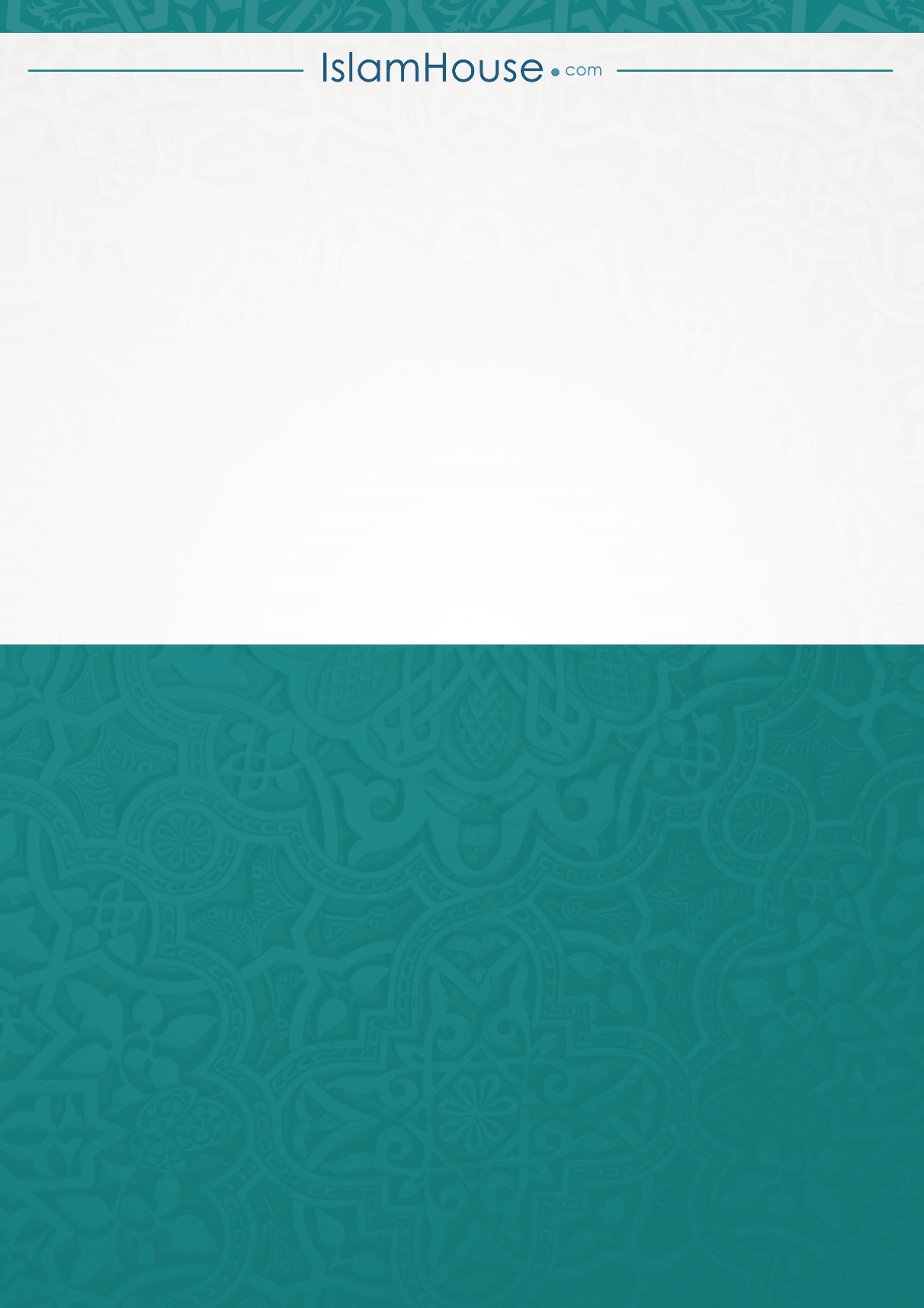 